                                                                     Проект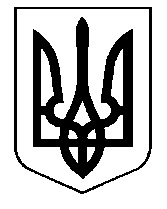 УКРАЇНАКАМ’ЯНСЬКА СІЛЬСЬКА РАДА    БЕРЕГІСЬКОГО  РАЙОНУЗАКАРПАТСЬКОЇ  ОБЛАСТІсесія     скликанняР І Ш Е Н Н Явід               2021 року                                    №с. Кам’янськеПро встановлення ставок єдиного податкуна території Кам’янської сільської ради2. Затвердити Положення про особливості справляння єдиного податку суб’єктами господарювання, які застосовують спрощену систему оподаткування, обліку та звітності на території Кам′янської сільської ради .3. Оприлюднити дане рішення на офіційному сайті Кам’янської  сільської ради.	4. Рішення від 14.07.2020 року №213 визнати таким, що втратило чинність.	5. Рішення набирає чинності з 1 січня 2022 року.	6. Контроль за виконанням цього рішення покласти на постійну комісію з питань  фінансів, бюджету плануваня  соціально - економічного розвитку, інвестицій та міжнародного співробітництва та  комісію з гуманітарних питань, прав людини, законності, запобігання та протидії корупції,  депутатської діяльності, етики та регламенту.  Сільський голова                                          Михайло СТАНИНЕЦЬДодаток № 1до рішення    сесії     скликання                                                                                                                                     Кам’янської сільської ради                                                                                                                                    від                     року №      .Фізичні особи  - підприємці, які обрали І групу на спрощеній системі оподаткування можуть здійснювати такі види діяльності:СТРУКТУРА КЛАСИФІКАЦІЇ ВИДІВ ЕКОНОМІЧНОЇ ДІЯЛЬНОСТІ__________
* Цим символом позначено часткову (неповну) відповідність між позиціями статистичних класифікацій.** - для фізичних осіб- підприємців, які здійснюють  господарську діяльність із виготовлення ювелірних виробів за  індивідуальним замовленням	Секретар сільської ради                                     Євгенія АНДРЕЛАДодаток № 2До рішення  сесії  скликання                                                                                                                                      Кам’янської сільської ради                                                                                                                                      від                     року №      . Фізичні особи  - підприємці, які обрали ІІ групу на спрощеній системі оподаткування можуть здійснювати такі види діяльності: СТРУКТУРА КЛАСИФІКАЦІЇ ВИДІВ ЕКОНОМІЧНОЇ ДІЯЛЬНОСТІ _________
* Цим символом позначено часткову (неповну) відповідність між позиціями статистичних класифікацій.** -для фізичних осіб- підприємців, які здійснюють  господарську діяльність із виготовлення ювелірних виробів за  індивідуальним замовленням       Секретар сільської ради                                     Євгенія АНДРЕЛАДодаток 3до рішення    сесії     скликання                                                                                                                                      Кам’янської сільської ради                                                                                                                       від                     року №      .П О Л О Ж Е Н Н Я про особливості справляння єдиного податку суб’єктами господарювання, які застосовують спрощену систему оподаткування, обліку та звітності на території   Кам′янської сільської ради (с.Арданово, с.Дунковиця,с.Мідяниця, с.Кам′янське, с.Хмільник, с.Воловиця,с.Богаревиця,с.Сільце).Розділ 1. Загальні положення1.1. Положення про особливості справляння єдиного податку суб’єктами господарювання, які застосовують спрощену систему оподаткування, обліку та звітності (далі – Положення) розроблено відповідно до Податкового кодексу України.1.2. Спрощена система оподаткування, обліку та звітності - особливий механізм справляння податків і зборів, що встановлює заміну сплати окремих податків і зборів, встановлених Податковим кодексом України, на сплату єдиного податку в порядку та на умовах, визначених главою 1 розділу XІV Податкового кодексу України, з одночасним веденням спрощеного обліку та звітності.1.3. Юридична особа чи фізична особа - підприємець може самостійно обрати спрощену систему оподаткування, якщо така особа відповідає вимогам, встановленим главою 1 розділу XІV Податкового кодексу України та реєструється платником єдиного податку в порядку, визначеному зазначеною главою.Розділ 2. Механізм справляння єдиного податку2.1. Платники податку.2.1.1. Суб'єкти господарювання, які застосовують спрощену систему оподаткування, обліку та звітності, поділяються на такі групи платників єдиного податку:1) перша група - фізичні особи - підприємці, які не використовують працю найманих осіб, здійснюють виключно роздрібний продаж товарів з торговельних місць на ринках та/або провадять господарську діяльність з надання побутових послуг населенню і обсяг доходу яких протягом календарного року не перевищує 1 002 000 гривень;2) друга група - фізичні особи - підприємці, які здійснюють господарську діяльність з надання послуг, у тому числі побутових, платникам єдиного податку та/або населенню, виробництво та/або продаж товарів, діяльність у сфері ресторанного господарства, за умови, що протягом календарного року відповідають сукупності таких критеріїв:- не використовують працю найманих осіб або кількість осіб, які перебувають з ними у трудових відносинах, одночасно не перевищує 10 осіб;- обсяг доходу не перевищує 5 004 000 гривень.Дія цього підпункту не поширюється на фізичних осіб - підприємців, які надають посередницькі послуги з купівлі, продажу, оренди та оцінювання нерухомого майна (група 70.31 КВЕД ДК 009:2005), а також здійснюють діяльність з виробництва, постачання, продажу (реалізації) ювелірних та побутових виробів з дорогоцінних металів, дорогоцінного каміння, дорогоцінного каміння органогенного утворення та напівдорогоцінного каміння. Такі фізичні особи - підприємці належать виключно до третьої групи платників єдиного податку, якщо відповідають вимогам, встановленим для такої групи;3) третя група - фізичні особи – підприємці, які не використовують працю найманих осіб або кількість осіб, які перебувають з ними у трудових відносинах, не обмежена та юридичні особи - суб'єкти господарювання будь-якої організаційно-правової форми, у яких протягом календарного року обсяг доходу не перевищує 7 002 000 гривень.4) четверта група — сільськогосподарські товаровиробники, у яких частка сільськогосподарського товаровиробництва за попередній податковий (звітний) рік дорівнює або перевищує 75 відсотків.2.1.2. Не можуть бути платниками єдиного податку першої — третьої груп:2.1.2.1. суб’єкти господарювання (юридичні особи та фізичні особи - підприємці), які здійснюють:1) діяльність з організації, проведення азартних ігор лотерей (крім розповсюдження лотерей), парі (букмекерське парі, парі тоталізатора);2) обмін іноземної валюти;3) виробництво, експорт, імпорт, продаж підакцизних товарів (крім роздрібного продажу паливно-мастильних матеріалів в ємностях до  та діяльності фізичних осіб, пов'язаної з роздрібним продажем пива та столових вин);4) видобуток, виробництво, реалізацію дорогоцінних металів і дорогоцінного каміння, у тому числі органогенного утворення (крім виробництва, постачання, продажу (реалізації) ювелірних та побутових виробів з дорогоцінних металів, дорогоцінного каміння, дорогоцінного каміння органогенного утворення та напівдорогоцінного каміння);5) видобуток, реалізацію корисних копалин, крім реалізації корисних копалин місцевого значення;6) діяльність у сфері фінансового посередництва, крім діяльності у сфері страхування, яка здійснюється страховими агентами, визначеними Законом України «Про страхування», сюрвейєрами, аварійними комісарами та аджастерами, визначеними розділом III Податкового кодексу України;7) діяльність з управління підприємствами;8) діяльність з надання послуг пошти (крім кур'єрської діяльності) та зв'язку (крім діяльності, що не підлягає ліцензуванню);9) діяльність з продажу предметів мистецтва та антикваріату, діяльність з організації торгів (аукціонів) виробами мистецтва, предметами колекціонування або антикваріату;10) діяльність з організації, проведення гастрольних заходів.2.1.2.2. Фізичні особи - підприємці, які здійснюють технічні випробування та дослідження, діяльність у сфері аудиту.2.1.2.3. Фізичні особи - підприємці, які надають в оренду земельні ділянки, загальна площа яких перевищує 0,2 гектара, житлові приміщення (та/або їх частини), загальна площа яких перевищує 100 квадратних метрів, нежитлові приміщення (споруди, будівлі) та/або їх частини, загальна площа яких перевищує 300 квадратних метрів.2.1.2.4. Страхові (перестрахові) брокери, банки, кредитні спілки, ломбарди, лізингові компанії, довірчі товариства, страхові компанії, установи накопичувального пенсійного забезпечення, інвестиційні фонди і компанії, інші фінансові установи, визначені законом; реєстратори цінних паперів.2.1.2.5. Суб'єкти господарювання, у статутному капіталі яких сукупність часток, що належать юридичним особам, які не є платниками єдиного податку, дорівнює або перевищує 25 відсотків.2.1.2.6. Представництва, філії, відділення та інші відокремлені підрозділи юридичної особи, яка не є платником єдиного податку.2.1.2.7. Фізичні та юридичні особи – нерезиденти.2.1.2.8. Суб'єкти господарювання, які на день подання заяви про реєстрацію платником єдиного податку мають податковий борг, крім безнадійного податкового боргу, що виник внаслідок дії обставин непереборної сили (форс-мажорних обставин).2.1.3. Не можуть бути платниками єдиного податку четвертої групи:2.1.3.1. суб’єкти господарювання, у яких понад 50 відсотків доходу, отриманого від продажу сільськогосподарської продукції власного виробництва та продуктів її переробки, становить дохід від реалізації декоративних рослин (за винятком зрізаних квітів, вирощених на угіддях, які належать сільськогосподарському товаровиробнику на праві власності або надані йому в користування, та продуктів їх переробки), диких тварин і птахів, хутряних виробів і хутра (крім хутрової сировини);2.1.3.2. суб’єкти господарювання, що провадять діяльність з виробництва підакцизних товарів, крім виноматеріалів виноградних (коди згідно з УКТ ЗЕД 2204 29 — 2204 30), вироблених на підприємствах первинного виноробства для підприємств вторинного виноробства, які використовують такі виноматеріали для виробництва готової продукції;2.1.3.3. суб’єкт господарювання, який станом на 1 січня базового (звітного) року має податковий борг, за винятком безнадійного податкового боргу, який виник внаслідок дії обставин непереборної сили (форс-мажорних обставин).2.1.4. Платники єдиного податку першої-третьої груп повинні здійснювати розрахунки за відвантажені товари (виконані роботи, надані послуги) виключно в грошовій формі (готівковій та/або безготівковій).2.1.5. Під побутовими послугами населенню, які надаються першою та другою групами платників єдиного податку, розуміються такі види послуг:1) виготовлення взуття за індивідуальним замовленням;2) послуги з ремонту взуття;3) виготовлення швейних виробів за індивідуальним замовленням;4) виготовлення виробів із шкіри за індивідуальним замовленням;5) виготовлення виробів з хутра за індивідуальним замовленням;6) виготовлення спіднього одягу за індивідуальним замовленням;7)виготовлення текстильних виробів та текстильної галантереї за індивідуальним замовленням;8) виготовлення головних уборів за індивідуальним замовленням;9) додаткові послуги до виготовлення виробів за індивідуальним замовленням;10) послуги з ремонту одягу та побутових текстильних виробів;11) виготовлення та в'язання трикотажних виробів за індивідуальним замовленням;12) послуги з ремонту трикотажних виробів;13) виготовлення килимів та килимових виробів за індивідуальним замовленням;14) послуги з ремонту та реставрації килимів та килимових виробів;15) виготовлення шкіряних галантерейних та дорожніх виробів за індивідуальним замовленням;16) послуги з ремонту шкіряних галантерейних та дорожніх виробів;17) виготовлення меблів за індивідуальним замовленням;18) послуги з ремонту, реставрації та поновлення меблів;19) виготовлення теслярських та столярних виробів за індивідуальним замовленням;20) технічне обслуговування та ремонт автомобілів, мотоциклів, моторолерів і мопедів за індивідуальним замовленням;21) послуги з ремонту радіотелевізійної та іншої аудіо- і відеоапаратури;22) послуги з ремонту електропобутової техніки та інших побутових приладів;23) послуги з ремонту годинників;24) послуги з ремонту велосипедів;25) послуги з технічного обслуговування і ремонту музичних інструментів;26) виготовлення металовиробів за індивідуальним замовленням;27) послуги з ремонту інших предметів особистого користування, домашнього вжитку та металовиробів;28) виготовлення ювелірних виробів за індивідуальним замовленням;29) послуги з ремонту ювелірних виробів;30) прокат речей особистого користування та побутових товарів;31) послуги з виконання фоторобіт;32) послуги з оброблення плівок;33) послуги з прання, оброблення білизни та інших текстильних виробів;34) послуги з чищення та фарбування текстильних, трикотажних і хутрових виробів;35) вичинка хутрових шкур за індивідуальним замовленням;36) послуги перукарень;37) ритуальні послуги;38) послуги, пов'язані з сільським та лісовим господарством;39) послуги домашньої прислуги;40) послуги, пов'язані з очищенням та прибиранням приміщень за індивідуальним замовленням.2.2. База оподаткуванняПорядок визначення доходів та їх склад передбачено статтями 292, 292¹ Податкового кодексу України.2.3. Ставки податку.2.3.1. Ставки єдиного податку для платників першої - другої груп встановлюються у відсотках (фіксовані ставки) до розміру мінімальної заробітної плати, встановленої законом на 01 січня податкового (звітного) року (далі – мінімальна заробітна плата), та третьої групи - у відсотках до доходу (відсоткові ставки). 2.3.2. Встановити ставки єдиного податку з розрахунку на календарний місяць:1) для першої групи платників єдиного податку - 10 відсотків розміру прожиткового мінімуму працездатної особи;2) для другої групи платників єдиного податку – до 20 відсотків розміру мінімальної заробітної плати;2.3.3. Відсоткова ставка єдиного податку для платників третьої групи встановлюється у розмірі:1) 3 відсотки доходу - у разі сплати податку на додану вартість згідно з Податковим кодексом України;2) 5 відсотки доходу - у разі включення податку на додану вартість до складу єдиного податку.Для фізичних осіб - підприємців, які здійснюють діяльність з виробництва, постачання, продажу (реалізації) ювелірних та побутових виробів з дорогоцінних металів, дорогоцінного каміння, дорогоцінного каміння органогенного утворення та напівдорогоцінного каміння, ставка єдиного податку встановлюється у розмірі, визначеному підпунктом 2 підпункту 2.3.3. пункту 2.3 розділу 2 цього Положення.2.3.4. Ставка єдиного податку встановлюється для платників єдиного податку першої - третьої груп (фізичні особи-підприємці) у розмірі 15 відсотків:1) до суми перевищення обсягу доходу, визначеного у підпунктах 1, 2, 3 підпункту 2.1.1 пункту 2.1 розділу 2 цього Положення;2) до доходу, отриманого від провадження діяльності, не зазначеної у реєстрі платників єдиного податку, віднесеного до першої або другої групи;3) до доходу, отриманого при застосуванні іншого способу розрахунків, ніж зазначений у главі 1 розділу розділу XІV Податкового кодексу України;4) до доходу, отриманого від здійснення видів діяльності, які не дають права застосовувати спрощену систему оподаткування;5) до доходу, отриманого платниками першої або другої групи від провадження діяльності, яка не передбачена у підпунктах 1 або 2 підпункту 2.1.1 пункту 2.1 розділу 2 цього Положення.2.3.5. Ставки єдиного податку для платників третьої групи (юридичні особи) встановлюються у подвійному розмірі ставок, визначених у підпункті 2.3.3 пункту 2.3 розділу 2 цього Положення:1) до суми перевищення обсягу доходу, визначеного у підпункті 3  підпункту 2.1.1. пункту 2.1. розділу 2 цього Положення;2) до доходу, отриманого при застосуванні іншого способу розрахунків, ніж зазначені у пункті 2.3 розділу 2 цього Положення;3) до доходу, отриманого від здійснення видів діяльності, які не дають права застосовувати спрощену систему оподаткування.2.3.6. У разі здійснення платниками єдиного податку першої і другої груп кількох видів господарської діяльності застосовується максимальний розмір ставки єдиного податку, встановлений для таких видів господарської діяльності.2.3.7. У разі здійснення платниками єдиного податку першої та другої груп господарської діяльності на територіях більш як однієї сільської, селищної або міської ради застосовується максимальний розмір ставки єдиного податку, встановлений для відповідної групи таких платників єдиного податку.2.3.8. Ставки, зазначені в підпунктах 2.3.3 – 2.3.5 пункту 2.3 розділу 2 цього Положення застосовуються з урахуванням таких особливостей:1) платники єдиного податку першої групи, які у календарному кварталі перевищили обсяг доходу, визначений для таких платників у підпункті 2.1.1 пункту 2.1 розділу 2 цього Положення, з наступного календарного кварталу за заявою переходять на застосування ставки єдиного податку, визначеної для платників єдиного податку другої або третьої групи, або відмовляються від застосування спрощеної системи оподаткування. Такі платники до суми перевищення зобов’язані застосувати ставку єдиного податку у розмірі 15 відсотків.Заява подається не пізніше 20 числа місяця, наступного за календарним кварталом, у якому допущено перевищення обсягу доходу;2) платники єдиного податку другої групи, які перевищили у податковому (звітному) періоді обсяг доходу, визначений для таких платників у підпункті 2.1.1 пункту 2.1 розділу 2 цього Положення, в наступному податковому (звітному) кварталі за заявою переходять на застосування ставки єдиного податку, визначеної для платників єдиного податку третьої групи, або відмовляються від застосування спрощеної системи оподаткування.Такі платники до суми перевищення зобов’язані застосувати ставку єдиного податку у розмірі 15 відсотків.Заява подається не пізніше 20 числа місяця, наступного за календарним кварталом, у якому допущено перевищення обсягу доходу;3) платники єдиного податку третьої групи (фізичні особи-підприємці), які перевищили у податковому (звітному) періоді обсяг доходу, визначений для таких платників у пункті 2.1.1 пункту 2.1 розділу 2 цього Положення, до суми перевищення застосовують ставку єдиного податку у розмірі 15 відсотків, а також зобов'язані у порядку, встановленому главою 1 розділу XІV Податкового кодексу України, перейти на сплату інших податків і зборів, встановлених Податковим кодексом України.Платники єдиного податку третьої групи (юридичні особи), які перевищили у податковому (звітному) періоді обсяг доходу, визначений для таких платників у підпункті 2.1.1 пункту 2.1 розділу 2 цього Положення, до суми перевищення застосовують ставку єдиного податку у подвійному розмірі ставок, визначених у підпункті 2.3.3 пункту 2.3 розділу 2 цього Положення, а також зобов'язані у порядку, встановленому главою 1 розділу XІV Податкового кодексу України, перейти на сплату інших податків і зборів, встановлених Податковим кодексом України.Заява подається не пізніше 20 числа місяця, наступного за календарним кварталом, у якому допущено перевищення обсягу доходу.4) ставка єдиного податку, визначена для третьої групи у розмірі 2 відсотки, може бути обрана:а) суб’єктом господарювання, який зареєстрований платником податку на додану вартість відповідно до розділу V Податкового кодексу України, у разі переходу ним на спрощену систему оподаткування шляхом подання заяви щодо переходу на спрощену систему оподаткування не пізніше ніж за 15 календарних днів до початку наступного календарного кварталу;б) платником єдиного податку третьої групи, який обрав ставку єдиного податку в розмірі 4 відсотки, у разі добровільної зміни ставки єдиного податку шляхом подання заяви щодо зміни ставки єдиного податку не пізніше ніж за 15 календарних днів до початку календарного кварталу, в якому буде застосовуватися нова ставка та реєстрації такого платника єдиного податку платником податку на додану вартість у порядку, встановленому розділом V Податкового Кодексу України;в) суб’єктом господарювання, який не зареєстрований платником податку на додану вартість, у разі його переходу на спрощену систему оподаткування або зміни групи платників єдиного податку шляхом реєстрації платником податку на додану вартість відповідно до розділу V Податкового кодексу України і подання заяви щодо переходу на спрощену систему оподаткування не пізніше ніж за 15 календарних днів до початку наступного календарного кварталу, в якому здійснено реєстрацію платником податку на додану вартість;5) у разі анулювання реєстрації платника податку на додану вартість у порядку, встановленому розділом V Податкового кодексу України, платники єдиного податку зобов'язані перейти на сплату єдиного податку за ставкою у розмірі 4 відсотків (для платників єдиного податку третьої групи) або відмовитися від застосування спрощеної системи оподаткування шляхом подання заяви щодо зміни ставки єдиного податку чи відмови від застосування спрощеної системи оподаткування не пізніше ніж за 15 календарних днів до початку наступного календарного кварталу, в якому здійснено анулювання реєстрації платником податку на додану вартість.2.3.9. Для платників єдиного податку четвертої групи розмір ставок податку з одного гектара сільськогосподарських угідь та/або земель водного фонду залежить від категорії (типу) земель, їх розташування; відсоток бази оподаткування визначений підпунктами 293.9.1 – 293.9.6 пункту 293.9  статті 293 Податкового кодексу України.2.4. Податковий (звітний) період.2.4.1. Податковим (звітним) періодом для платників єдиного податку першої, другої та четвертої груп є календарний рік.	Податковим (звітним) періодом для платників єдиного податку третьої групи є календарний квартал.2.4.2. Податковий (звітний) період починається з першого числа першого місяця податкового (звітного) періоду і закінчується останнім календарним днем останнього місяця податкового (звітного) періоду.Попередній податковий (звітний) рік для новоутворених сільськогосподарських товаровиробників — період з дня державної реєстрації до 31 грудня того ж року.Податковий (звітний) період для сільськогосподарських товаровиробників, що ліквідуються, — період з початку року до їх фактичного припинення.2.4.3. Для суб’єктів господарювання, які перейшли на сплату єдиного податку із сплати інших податків і зборів, встановлених Податковим кодексом України, перший податковий (звітний) період починається з першого числа місяця, що настає за наступним податковим (звітним) кварталом, у якому особу зареєстровано платником єдиного податку, і закінчується останнім календарним днем останнього місяця такого періоду.2.4.4. Для зареєстрованих в установленому порядку фізичних осіб - підприємців, які протягом 10 календарних днів з дня державної реєстрації подали заяву щодо обрання спрощеної системи оподаткування та ставки єдиного податку, встановленої для першої або другої групи, перший податковий (звітний) період починається з першого числа місяця, наступного за місяцем, у якому особу зареєстровано платником єдиного податку.Для зареєстрованих в установленому законом порядку суб'єктів господарювання (новостворених), які до закінчення місяця, в якому відбулася державна реєстрація, подали заяву щодо обрання спрощеної системи оподаткування та ставки єдиного податку, встановленої для третьої групи, перший податковий (звітний) період починається з першого числа місяця, в якому відбулася державна реєстрація.2.4.5. Для суб’єктів господарювання, які утворюються в результаті реорганізації (крім перетворення) будь-якого платника податку, що має непогашені податкові зобов’язання чи податковий борг, які виникли до такої реорганізації, перший податковий (звітний) період починається з першого числа місяця, наступного за податковим (звітним) кварталом, у якому погашено такі податкові зобов’язання чи податковий борг і подано заяву щодо обрання спрощеної системи оподаткування.2.4.6. У разі державної реєстрації припинення юридичних осіб та державної реєстрації припинення підприємницької діяльності фізичної особи – підприємця, які є платниками єдиного податку, останнім податковим (звітним) періодом вважається період, у якому подано до органу державної податкової служби заяву щодо відмови від спрощеної системи оподаткування у зв’язку з припиненням провадження господарської діяльності.2.4.7. У разі зміни податкової адреси платника єдиного податку останнім податковим (звітним) періодом за такою адресою вважається період, у якому подано до органу державної податкової служби заяву щодо зміни податкової адреси.2.5. Порядок нарахування та строки сплати єдиного податку2.5.1. Платники єдиного податку першої і другої груп сплачують єдиний податок шляхом здійснення авансового внеску не пізніше 20 числа (включно) поточного місяця.Такі платники єдиного податку можуть здійснити сплату єдиного податку авансовим внеском за весь податковий (звітний) період (квартал, рік), але не більш як до кінця поточного звітного року.У разі якщо  сільська рада приймає рішення щодо зміни раніше встановлених ставок єдиного податку, єдиний податок сплачується за такими ставками у порядку та строки, визначені підпунктом 12.3.4 пункту 12.3 статті 12 Податкового кодексу України.2.5.2. Нарахування авансових внесків для платників єдиного податку першої і другої груп здійснюється органами державної податкової служби на підставі заяви такого платника єдиного податку щодо розміру обраної ставки єдиного податку, заяви щодо періоду щорічної відпустки та/або заяви щодо терміну тимчасової втрати працездатності.2.5.3. Платники єдиного податку третьої групи сплачують єдиний податок протягом 10 календарних днів після граничного строку подання податкової декларації за податковий (звітний) квартал.2.5.4. Сплата єдиного податку платниками першої - третьої груп здійснюється за місцем податкової адреси.2.5.5. Платники єдиного податку першої і другої груп, які не використовують працю найманих осіб, звільняються від сплати єдиного податку протягом одного календарного місяця на рік на час відпустки, а також за період хвороби, підтвердженої копією листка (листків) непрацездатності, якщо вона триває 30 і більше календарних днів. 2.5.6. Суми єдиного податку, сплачені відповідно до абзацу другого підпункту 2.5.1 та підпункту 2.5.5 пункту 2.5 розділу 2 цього Положення, підлягають зарахуванню в рахунок майбутніх платежів з цього податку за заявою платника єдиного податку.Помилково та/або надміру сплачені суми єдиного податку підлягають поверненню платнику в порядку, встановленому Податковим кодексом України.2.5.7. Єдиний податок, нарахований за перевищення обсягу доходу, сплачується протягом 10 календарних днів після граничного строку подання податкової декларації за податковий (звітний) квартал. 2.5.8. У разі припинення платником єдиного податку провадження господарської діяльності податкові зобов'язання із сплати єдиного податку нараховуються такому платнику до останнього дня (включно) календарного місяця, в якому до органу державної податкової служби подано заяву щодо відмови від спрощеної системи оподаткування у зв'язку з припиненням провадження господарської діяльності або анульовано реєстрацію за рішенням органу на підставі отриманого від державного реєстратора повідомлення про проведення державної реєстрації припинення підприємницької діяльності. У разі анулювання реєстрації платника єдиного податку за рішенням органу державної податкової служби податкові зобов'язання із сплати єдиного податку нараховуються такому платнику до останнього дня (включно) календарного місяця, в якому проведено анулювання реєстрації. 2.5.9. Порядок нарахування та строки сплати єдиного податку платниками четвертої групи визначено підпунктами 295.9.1 - 295.9.8 пункту 295.9 статті 295 Податкового кодексу України. 2.6. Ведення обліку і складення звітності платниками  єдиного податку2.6.1. Платники єдиного податку першої — третьої груп ведуть облік у порядку, визначеному підпунктами 2.6.1.1 – 2.6.1.3 підпункту 2.6.1. пункту 2.6 розділу 2 цього Положення.2.6.1.1. Платники єдиного податку першої і другої груп та платники єдиного податку третьої групи (фізичні особи - підприємці), які не є платниками податку на додану вартість, ведуть книгу обліку доходів шляхом щоденного, за підсумками робочого дня, відображення отриманих доходів.Форма книги обліку доходів, порядок її ведення затверджуються центральним органом виконавчої влади, що забезпечує формування та реалізує державну податкову і митну політику. Для реєстрації Книги обліку доходів такі платники єдиного податку подають до органу державної податкової служби за місцем обліку примірник Книги, у разі обрання способу ведення Книги у паперовому вигляді.2.6.1.2. Платники єдиного податку третьої групи (фізичні особи - підприємці), які є платниками податку на додану вартість, ведуть облік доходів та витрат за формою та в порядку, що встановлені центральним органом виконавчої влади, що забезпечує формування та реалізує державну податкову і митну політику. Для реєстрації Книги обліку доходів такі платники єдиного податку подають до до органу державної податкової служби за місцем обліку примірник Книги.2.6.1.3. Платники єдиного податку третьої групи (юридичні особи) використовують дані спрощеного бухгалтерського обліку щодо доходів та витрат з урахуванням положень пункту 44.2 статті 44 Податкового кодексу України.2.6.2. Платники єдиного податку першої та другої груп подають до органу державної податкової служби податкову декларацію платника єдиного податку у строк, встановлений для річного податкового (звітного) періоду, в якій відображаються обсяг отриманого доходу, щомісячні авансові внески, визначені Податковим кодексом України, та підпунктом 2.5.1 пункту 2.5 розділу 2 цього Положення. Така податкова декларація подається, якщо платник єдиного податку не допустив перевищення протягом року обсягу доходу, визначеного у Податковому кодексі України, та у підпункті 2.1.1 пункту 2.1 розділу 2 цього Положення, та/або самостійно не перейшов на сплату єдиного податку за ставками, встановленими для платників єдиного податку другої або третьої (фізичні особи – підприємці) групи. 2.6.3. Платники єдиного податку третьої групи подають до органу державної податкової служби податкову декларацію платника єдиного податку у строки, встановлені для квартального податкового (звітного) періоду.2.6.4. Податкова декларація подається до органу державної податкової служби за місцем податкової адреси.2.6.5. Отримані протягом податкового (звітного) періоду доходи, що перевищують обсяги доходів, встановлених підпунктом 2.1.1 пункту 2.1 розділу 2 цього Положення, відображаються платниками єдиного податку в податковій декларації з урахуванням особливостей, визначених підпунктами 2.6.5.1 – 2.6.5.5 цієї статті.2.6.5.1. Платники єдиного податку першої та другої груп подають до органу державної податкової служби податкову декларацію у строки, встановлені для квартального податкового (звітного) періоду, у разі перевищення протягом року обсягу доходу, визначеного у підпункті 2.1.1 пункту 2.1. розділу 2 цього Положення або самостійного прийняття рішення про перехід на сплату податку за ставками, встановленими для платників єдиного податку другої або третьої (фізичні особи-підприємці) групи.2.6.5.2. Платники єдиного податку другої групи у податковій декларації окремо відображають:1) щомісячні авансові внески, визначені підпунктом 2.5.1 пункту 2.5 розділу 2 цього Положення;2) обсяг доходу оподаткований за кожною з обраних ними ставок єдиного податку;3) обсяг доходу оподаткований за ставкою 15 відсотків (у разі перевищення обсягу доходу).2.6.5.3. Платники єдиного податку третьої групи (фізичні особи-підприємці) у податковій декларації окремо відображають:1) обсяг доходу, оподаткований за кожною з обраних ними ставок єдиного податку;2) обсяг доходу, оподаткований за ставкою 15 відсотків (у разі перевищення обсягу доходу).2.6.5.4. Платники єдиного податку третьої групи (юридичні особи) у податковій декларації окремо відображають:1) обсяг доходу, що оподаткований за відповідною ставкою єдиного податку, встановленою для таких платників підпунктом 2.3.3. пункту 2.3 розділу 2 цього Положення;2) обсяг доходу, що оподаткований за подвійною ставкою єдиного податку, встановленою для таких платників пунктом підпунктом 2.3.3. пункту 2.3 розділу 2 цього Положення (у разі перевищення обсягу доходу).2.6.5.5. У разі застосування іншого способу розрахунків, ніж зазначений у главі 1 розділу XІV Податкового кодексу України, здійснення видів діяльності, які не дають права застосовувати спрощену систему оподаткування, провадження діяльності, не зазначеної у реєстрі платників єдиного податку першої і другої груп, платники єдиного податку в податковій декларації додатково відображають окремо доходи, отримані від здійснення таких операцій.2.6.6. Сума перевищення обсягу доходу відображається у податковій декларації за податковий (звітний) період, у якому відбулося таке перевищення.При цьому отримана сума перевищення доходу, встановленого для платників єдиного податку першої і другої груп, не включається до обсягу доходу, з якого сплачується наступна обрана ставка такими платниками єдиного податку.2.6.7. Податкова декларація складається наростаючим підсумком з урахуванням норм підпунктів 2.6.5 і 2.6.6 пункту 2.6 розділу 2 цього Положення. Уточнююча податкова декларація подається у порядку, встановленому Податковим кодексом України.2.6.8. Платники єдиного податку для отримання довідки про доходи мають право подати до органу державної податкової служби податкову декларацію за інший, ніж квартальний (річний) податковий (звітний) період, що не звільняє такого платника податку від обов'язку подання податкової декларації у строк, встановлений для квартального (річного) податкового (звітного) періоду.Така податкова декларація складається з урахуванням норм підпунктів 2.6.5 і 2.6.6 пункту 2.6 розділу 2 цього Положення та не є підставою для нарахування та/або сплати податкового зобов'язання.2.6.9. Форми податкових декларацій платника єдиного податку, визначених підпунктами 2.6.2 і 2.6.3 пункту 2.6 розділу 2 цього Положення, затверджуються в порядку, встановленому статтею 46 Податкового кодексу України.2.6.10. Платники єдиного податку другої і третьої (фізичні особи - підприємці) груп при здійсненні діяльності на ринках, при продажу товарів дрібнороздрібної торговельної мережі через засоби пересувної мережі, а також платники єдиного податку першої групи не застосовують реєстратори розрахункових операцій. Розділ 3. Особливості справляння єдиного податку.3.1. Особливості нарахування, сплати та подання звітності з окремих податків і зборів платниками єдиного податку визначено статтею 297 Податкового кодексу України.3.2. Порядок обрання або переходу на спрощену систему оподаткування, або відмови від спрощеної системи оподаткування визначено статтею 298 Податкового кодексу України.3.3. Порядок реєстрації та анулювання реєстрації платників єдиного податку. 	3.3.1. Реєстрація суб’єкта господарювання як платника єдиного податку здійснюється шляхом внесення відповідних записів до реєстру платників єдиного податку.3.3.2. Центральний орган виконавчої влади, що забезпечує формування та реалізує державну податкову і митну політику, веде реєстр платників єдиного податку, в якому міститься інформація про осіб, зареєстрованих платниками єдиного податку.3.3.3. У разі відсутності визначених Податковим кодексом України підстав для відмови у реєстрації суб’єкта господарювання як платника єдиного податку в органі державної податкової служби зобов’язаний протягом двох робочих днів від дати надходження заяви щодо переходу на спрощену систему оподаткування зареєструвати таку особу платником єдиного податку.3.3.4. У випадках, передбачених підпунктом 298.1.2 пункту 298.1  статті 298 Податкового кодексу України, орган державної податкової служби, у разі відсутності визначених Податковим кодексом України підстав для відмови, здійснює реєстрацію суб’єкта господарювання як платника єдиного податку з дати, визначеної відповідно до зазначеного підпункту, протягом двох робочих днів з дати отримання органом державної податкової служби заяви щодо обрання спрощеної системи оподаткування або отримання органом державної податкової служби від державного реєстратора електронної копії заяви, виготовленої шляхом сканування, одночасно з відомостями з реєстраційної картки на проведення державної реєстрації юридичної особи або фізичної особи - підприємця, якщо така заява додана до реєстраційної картки.3.3.5. У разі відмови у реєстрації платника єдиного податку орган державної податкової служби зобов’язаний надати протягом двох робочих днів з дня подання суб’єктом господарювання відповідної заяви письмову вмотивовану відмову, яка може бути оскаржена суб’єктом господарювання у встановленому порядку.3.3.6. Підставами для прийняття органом державної податкової служби рішення про відмову у реєстрації суб’єкта господарювання як платника єдиного податку є виключно:1) невідповідність такого суб’єкта вимогам Податкового кодексу України та пункту 2.1 розділу 2 цього Положення;2) наявність у суб’єкта господарювання, який утворюється в результаті реорганізації (крім перетворення) будь-якого платника податку, непогашених податкових зобов’язань чи податкового боргу, що виникли до такої реорганізації;3) недотримання таким суб’єктом вимог, встановлених підпунктом 298.1.4 пункту 298.1 статті 298 Податкового кодексу України.3.3.7. До реєстру платників єдиного податку вносяться такі відомості про платника єдиного податку: 1) найменування суб’єкта господарювання, код згідно з ЄДРПОУ (для юридичної особи) або прізвище, ім’я, по батькові фізичної особи - підприємця, реєстраційний номер облікової картки платника податків або серія та номер паспорта (для фізичних осіб, які через свої релігійні переконання в установленому порядку відмовилися від прийняття реєстраційного номера облікової картки платника податків і мають відповідну відмітку у паспорті);2) податкова адреса суб’єкта господарювання;3) місце провадження господарської діяльності;4) обрані фізичною особою - підприємцем першої та другої груп види господарської діяльності;5) ставка єдиного податку та група платника податку;6) дата (період) обрання або переходу на спрощену систему оподаткування;7) дата реєстрації;8) види господарської діяльності;9) дата анулювання реєстрації.3.3.8. У разі зміни відомостей, передбачених підпунктами 1-5 підпункту 3.3.7 пункту 3.3 розділу 3 цього Положення вносяться зміни до реєстру платників єдиного податку в день подання платником відповідної заяви. 3.3.9. За бажанням зареєстрований платник єдиного податку може безоплатно та безумовно отримати витяг з реєстру платників єдиного податку. Строк надання витягу не повинен перевищувати одного робочого дня з дня надходження запиту. Витяг діє до внесення змін до реєстру.Форма запиту про отримання витягу та витягу з реєстру платників єдиного податку затверджується центральним органом виконавчої влади, що забезпечує формування та реалізує державну податкову і митну політику.3.3.10. Реєстрація платником єдиного податку є безстроковою та може бути анульована шляхом виключення з реєстру платників єдиного податку за рішенням органу державної податкової служби у разі:1) подання платником податку заяви щодо відмови від застосування спрощеної системи оподаткування у зв’язку з переходом на сплату інших податків і зборів, визначених Податковим кодексом України, - в останній день календарного кварталу, в якому подано таку заяву;2) припинення юридичної особи (крім перетворення) або припинення підприємницької діяльності фізичною особою - підприємцем відповідно до закону - в день отримання відповідним органом державної податкової служби від державного реєстратора повідомлення про проведення державної реєстрації такого припинення;3) у випадках, визначених підпунктом 298.2.3 пункту 298.2 статті 298 Податкового кодексу України;4) якщо у податковому (звітному) році частка сільськогосподарського товаровиробництва платника єдиного податку четвертої групи становить менш як 75 відсотків. 3.3.11. У разі виявлення органом державної податкової служби під час проведення перевірок порушень платником єдиного податку першої-третьої груп вимог, встановлених главою 1 розділу XІV Податкового кодексу України, анулювання реєстрації платника єдиного податку першої-третьої груп проводиться за рішенням такого органу, прийнятим на підставі акта перевірки, з першого числа місяця, наступного за кварталом, в якому допущено порушення. У такому випадку суб’єкт господарювання має право обрати або перейти на спрощену систему оподаткування після закінчення чотирьох послідовних кварталів з моменту прийняття рішення органом державної податкової служби. У разі виявлення органом державної податкової служби під час проведення виїзних документальних перевірок платника єдиного податку четвертої групи невідповідності вимогам підпункту 4 підпункту 2.1.1 та підпункту 2.1.3 пункту 2.1 розділу 2 цього Положення у податковому (звітному) році або  у попередніх періодах, такому платнику за такі періоди нараховуються податки та збори, від сплати яких він звільнявся як платник єдиного податку четвертої групи, та штрафні (фінансові) санкції (штрафи), передбачені главою 11 розділу ІІ Податкового Кодексу України. Такий платник податку зобов’язаний перейти до сплати податків за загальною системою оподаткування починаючи з наступного місяця після місяця, у якому встановлено таке порушення. 3.3.12. Погашення податкового боргу після анулювання реєстрації платника єдиного податку здійснюється у порядку, встановленому главою 9 розділу II Податкового кодексу України. 3.3.13. З метою постійного забезпечення органів державної влади, органів місцевого самоврядування, юридичних та фізичних осіб інформацією центральний орган виконавчої влади, що забезпечує формування та реалізує державну податкову і митну політику, щоденно оприлюднює для безоплатного та вільного доступу на єдиному державному реєстраційному веб-порталі юридичних осіб та фізичних осіб - підприємців та власному офіційному веб-сайті такі дані з реєстру платників єдиного податку:- податковий номер (для юридичної особи);- найменування для юридичної особи або прізвище, ім’я, по батькові для фізичної особи;- дату (період) обрання або переходу на спрощену систему оподаткування;- ставку єдиного податку;- групу платника податку;- види господарської діяльності;- дату виключення з реєстру платників єдиного податку. Секретар сільської ради                                          Євгенія АНДРЕЛАВідповідно до пункту 24 статті 26 Закону України «Про місцеве самоврядування в Україні», статей 10, 12, 291 Податкового кодексу України, сільська рада                                                       ВИРІШИЛА:1.     Установити ставки  єдиного податку для суб’єктів підприємницької діяльності за один календарний місяць на території Кам′янської сільської ради в таких розмірах:1.1. Для платників першої групи – фізичних осіб-підприємців, які не використовують працю найманих осіб, здійснюють виключно роздрібний продаж товарів з торговельних місць на ринках та/або провадять господарську діяльність з надання побутових послуг населенню і обсяг доходу яких протягом календарного року не перевищує граничного розміру доходів,  встановленого для для платників єдиного податку І групи на звітній рік – в максимальному розмірі  до 10  відсотків розміру прожиткового мінімуму для працездатних осіб, встановленого на 1 січня звітного року (додаток 1).1.2. Для платників другої групи – фізичних осіб-підприємців, які здійснюють господарську діяльність з надання послуг, в тому числі побутових, платникам єдиного податку та/або населенню, виробництво та/або продаж товарів, діяльність у сфері ресторанного господарства, за умови, що протягом календарного року не використовують працю найманих осіб або кількість осіб, які перебувають з ними у трудових відносинах, одночасно не перевищує 10 осіб та обсяг доходу не граничного розміру доходів,  встановленого для для платників єдиного податку ІІ групи на звітній рік  – в максимальному розмірі до  20 відсотків розміру мінімальної заробітної плати, встановленої законом на 1 січня 2021 року (додаток 2).1.3.Розподілити ставки єдиного податку для платників першої та другої групи по виду господарської діяльності, з розрахунку на календарний місяць.КВЕД ДК 009:2010 Назва КВЕД ДК 009:2005Сіл:Арданово,ДунковицяМідяниця, Кам’янське, Хмільник, Богаревиця, Воловиця,Сільце%01.61 Допоміжна діяльність у рослинництві 01.41* 1001.62 Допоміжна діяльність у тваринництві 01.42 1092.72* 02.40 Надання допоміжних послуг у лісовому господарстві 02.02 1074.14* 13.92 Виробництво готових текстильних виробів, крім одягу 17.40* 1013.93 Виробництво килимів і килимових виробів 17.51 1013.99 Виробництво інших текстильних виробів, н. в. і. у. 17.54* 1036.63* 16.23 Виробництво інших дерев'яних будівельних конструкцій і столярних виробів 20.30* 104.11 Виробництво одягу зі шкіри 18.10* 1014.12 Виробництво робочого одягу 18.21 1014.13 Виробництво іншого верхнього одягу 18.22 1014.14 Виробництво спіднього одягу 18.23 1014.19 Виробництво іншого одягу й аксесуарів 17.71* 1018.24* 14.20 Виготовлення виробів із хутра 18.30* 1014.31 Виробництво панчішно-шкарпеткових виробів 17.71* 1014.39 Виробництво іншого трикотажного та в'язаного одягу 17.72 1015.12 Виробництво дорожніх виробів, сумок, лимарно-сідельних виробів зі шкіри та інших матеріалів 19.20* 1036.63* 15.20 Виробництво взуття 19.30* 1016.29 Виробництво інших виробів з деревини; виготовлення виробів з корка, соломки та рослинних матеріалів для плетіння 19.30* 1020.51* 1020.52* 36.63* 22.32 22.33 24.13 24.64 24.66* 31.02 Виробництво кухонних меблів 36.11* 1036.13* 31.09 Виробництво інших меблів 36.11* 1036.14* 32.12 Виробництво ювелірних і подібних виробів 33.50** 1036.22 45.20 Технічне обслуговування та ремонт автотранспортних засобів 50.20* 1047.8 Роздрібна торгівля з лотків і на ринках 47.81 Роздрібна торгівля з лотків і на ринках харчовими продуктами, напоями та тютюновими виробами (крім тютюнових виробів) 52.62* 1047.82 Роздрібна торгівля з лотків і на ринках текстильними виробами, одягом і взуттям 52.62* 1047.89 Роздрібна торгівля з лотків і на ринках іншими товарами 52.62* 1074.20 Діяльність у сфері фотографії 74.20* 1074.81 92.40* 77.21 Прокат товарів для спорту та відпочинку 71.40* 1077.22 Прокат відеозаписів і дисків 71.40* 1077.29 Прокат інших побутових виробів і предметів особистого вжитку 71.40* 1081.21 Загальне прибирання будинків 74.70* 1081.22 Інша діяльність із прибирання будинків і промислових об'єктів 74.70* 1088.10 Надання соціальної допомоги без забезпечення проживання для осіб похилого віку та інвалідів 85.32* 1088.91 Денний догляд за дітьми 85.32* 1088.99 Надання іншої соціальної допомоги без забезпечення проживання, н. в. і. у. 75.21* 1085.32* 95.11 Ремонт комп'ютерів і периферійного устатковання 72.50* 1095.12 Ремонт обладнання зв'язку 32.20* 1052.74* 95.21 Ремонт електронної апаратури побутового призначення для приймання, записування, відтворення звуку й зображення 52.72* 1095.22 Ремонт побутових приладів, домашнього та садового обладнання 29.32* 1052.72* 95.23 Ремонт взуття та шкіряних виробів 52.71 1052.74* 95.24 Ремонт меблів і домашнього начиння 36.11* 1036.12* 36.13* 36.14* 95.25 Ремонт годинників і ювелірних виробів 52.73 1095.29 Ремонт інших побутових виробів і предметів особистого вжитку 17.40* 1036.30* 52.74* 96.01 Прання та хімічне чищення текстильних і хутряних виробів 93.01 1096.02 Надання послуг перукарнями та салонами краси 93.02 1096.03 Організування поховань і надання суміжних послуг 93.03 10КВЕД ДК 009:2010Назва КВЕД ДК 009:2005Населені пункти:с.Арданово, с.Дунковиця,с.Мідяниця, с.Хмільник,с.Богаревиця, с. Воловиця с. Кам’янськес.СільцеA СІЛЬСЬКЕ ГОСПОДАРСТВО, ЛІСОВЕ ГОСПОДАРСТВО ТА РИБНЕ ГОСПОДАРСТВО 01 Сільське господарство, мисливство та надання пов'язаних із ними послуг 01.1 Вирощування однорічних і дворічних культур 01.11 Вирощування зернових культур (крім рису), бобових культур і насіння олійних культур 01.11* 2001.11 Вирощування зернових культур (крім рису), бобових культур і насіння олійних культур 01.12* 2001.12 Вирощування рису 01.11* 2001.13 Вирощування овочів і баштанних культур, коренеплодів і бульбоплодів 01.11* 2001.13 Вирощування овочів і баштанних культур, коренеплодів і бульбоплодів 01.12* 2001.14 Вирощування цукрової тростини 01.11* 2001.15 Вирощування тютюну 01.11* 2001.16 Вирощування прядивних культур 01.11* 2001.19 Вирощування інших однорічних і дворічних культур 01.11* 2001.19 Вирощування інших однорічних і дворічних культур 01.12* 2001.2 Вирощування багаторічних культур 01.21 Вирощування винограду 01.13* 2001.22 Вирощування тропічних і субтропічних фруктів 01.13* 2001.23 Вирощування цитрусових 01.13* 2001.24 Вирощування зерняткових і кісточкових фруктів 01.13* 2001.25 Вирощування ягід, горіхів, інших фруктів01.12* 2001.25 Вирощування ягід, горіхів, інших фруктів01.13* 01.26 Вирощування олійних плодів 01.11* 2001.26 Вирощування олійних плодів 01.13* 01.27 Вирощування культур для виробництва напоїв 01.13* 2001.28 Вирощування пряних, ароматичних і лікарських культур 01.11* 2001.28 Вирощування пряних, ароматичних і лікарських культур 01.12* 01.28 Вирощування пряних, ароматичних і лікарських культур 01.13* 01.29 Вирощування інших багаторічних культур 01.11* 2001.29 Вирощування інших багаторічних культур 02.01* 01.3 Відтворення рослин 01.30 Відтворення рослин 01.12* 2001.4 Тваринництво 01.41 Розведення великої рогатої худоби молочних порід 01.21* 2001.42 Розведення іншої великої рогатої худоби та буйволів 01.21* 2001.43 Розведення коней та інших тварин родини конячих 01.22* 2001.44 Розведення верблюдів та інших тварин родини верблюдячих 01.25* 2001.45 Розведення овець і кіз 01.22* 2001.46 Розведення свиней 01.23* 2001.47 Розведення свійської птиці 01.24* 2001.49 Розведення інших тварин 01.22* 2001.49 Розведення інших тварин 01.25* 01.5 Змішане сільське господарство 01.50 Змішане сільське господарство 01.30 2001.6 Допоміжна діяльність у сільському господарстві та післяурожайна діяльність 01.61 Допоміжна діяльність у рослинництві 01.41* 2001.62 Допоміжна діяльність у тваринництві 01.42 2001.62 Допоміжна діяльність у тваринництві 92.72* 01.63 Післяурожайна діяльність 01.11* 2001.63 Післяурожайна діяльність 01.13* 01.63 Післяурожайна діяльність 01.41* 01.64 Оброблення насіння для відтворення 01.11* 2001.64 Оброблення насіння для відтворення 01.12* 01.64 Оброблення насіння для відтворення 01.13* 01.64 Оброблення насіння для відтворення 01.41* 01.7 Мисливство, відловлювання тварин і надання пов'язаних із ними послуг 01.70 Мисливство, відловлювання тварин і надання пов'язаних із ними послуг 01.50* 2002 Лісове господарство та лісозаготівлі 02.1 Лісівництво та інша діяльність у лісовому господарстві 02.10 Лісівництво та інша діяльність у лісовому господарстві 01.12* 2002.01* 02.2 Лісозаготівлі 02.20 Лісозаготівлі 02.01* 2002.3 Збирання дикорослих недеревних продуктів 02.30 Збирання дикорослих недеревних продуктів 01.12* 2002.30 Збирання дикорослих недеревних продуктів 01.13* 02.30 Збирання дикорослих недеревних продуктів 02.01* 02.4 Надання допоміжних послуг у лісовому господарстві 02.40 Надання допоміжних послуг у лісовому господарстві 02.02 2002.40 Надання допоміжних послуг у лісовому господарстві 74.14* 03 Рибне господарство 03.1 Рибальство 03.11 Морське рибальство 05.01* 2003.12 Прісноводне рибальство 05.01* 2003.2 Рибництво (аквакультура) 03.21 Морське рибництво (аквакультура) 05.02* 2003.22 Прісноводне рибництво (аквакультура) 01.25* 2003.22 Прісноводне рибництво (аквакультура) 05.02* 09.9 Надання допоміжних послуг у сфері добування інших корисних копалин і розроблення кар'єрів 09.90 Надання допоміжних послуг у сфері добування інших корисних копалин і розроблення кар'єрів 10.10* 2009.90 Надання допоміжних послуг у сфері добування інших корисних копалин і розроблення кар'єрів 10.20* 09.90 Надання допоміжних послуг у сфері добування інших корисних копалин і розроблення кар'єрів 10.30* 09.90 Надання допоміжних послуг у сфері добування інших корисних копалин і розроблення кар'єрів 12.00* 09.90 Надання допоміжних послуг у сфері добування інших корисних копалин і розроблення кар'єрів 13.10* 09.90 Надання допоміжних послуг у сфері добування інших корисних копалин і розроблення кар'єрів 13.20* 09.90 Надання допоміжних послуг у сфері добування інших корисних копалин і розроблення кар'єрів 14.11* 09.90 Надання допоміжних послуг у сфері добування інших корисних копалин і розроблення кар'єрів 14.12* 09.90 Надання допоміжних послуг у сфері добування інших корисних копалин і розроблення кар'єрів 14.13* 09.90 Надання допоміжних послуг у сфері добування інших корисних копалин і розроблення кар'єрів 14.21* 09.90 Надання допоміжних послуг у сфері добування інших корисних копалин і розроблення кар'єрів 14.22* 09.90 Надання допоміжних послуг у сфері добування інших корисних копалин і розроблення кар'єрів 14.30* 09.90 Надання допоміжних послуг у сфері добування інших корисних копалин і розроблення кар'єрів 14.40* 09.90 Надання допоміжних послуг у сфері добування інших корисних копалин і розроблення кар'єрів 14.50* C ПЕРЕРОБНА ПРОМИСЛОВІСТЬ 10 Виробництво харчових продуктів 10.1 Виробництво м'яса та м'ясних продуктів 10.11 Виробництво м'яса 15.11 2010.11 Виробництво м'яса 15.12* 10.12 Виробництво м'яса свійської птиці 15.12* 2010.13 Виробництво м'ясних продуктів 15.13* 2010.2 Перероблення та консервування риби, ракоподібних і молюсків 10.20 Перероблення та консервування риби, ракоподібних і молюсків 15.20* 2010.3 Перероблення та консервування фруктів і овочів 10.31 Перероблення та консервування картоплі 15.31 2010.32 Виробництво фруктових і овочевих соків 15.32 2010.39 Інші види перероблення та консервування фруктів і овочів 01.41* 2010.39 Інші види перероблення та консервування фруктів і овочів 15.33* 10.39 Інші види перероблення та консервування фруктів і овочів 51.31* 10.4 Виробництво олії та тваринних жирів 10.41 Виробництво олії та тваринних жирів 01.13* 1810.41 Виробництво олії та тваринних жирів 15.41 10.41 Виробництво олії та тваринних жирів 15.42 10.42 Виробництво маргарину і подібних харчових жирів 15.43 1810.5 Виробництво молочних продуктів 10.51 Перероблення молока, виробництво масла та сиру 15.51 1810.52 Виробництво морозива 15.52 1810.6 Виробництво продуктів борошномельно-круп'яної промисловості, крохмалів і крохмальних продуктів 10.61 Виробництво продуктів борошномельно-круп'яної промисловості 15.61 1810.62 Виробництво крохмалів і крохмальних продуктів 15.62* 1810.7 Виробництво хліба, хлібобулочних і борошняних виробів 10.71 Виробництво хліба та хлібобулочних виробів; виробництво борошняних кондитерських виробів, тортів і тістечок нетривалого зберігання 15.81* 1810.72 Виробництво сухарів і сухого печива; виробництво борошняних кондитерських виробів, тортів і тістечок тривалого зберігання 15.82 2010.73 Виробництво макаронних виробів і подібних борошняних виробів 15.85* 2010.8 Виробництво інших харчових продуктів 10.81 Виробництво цукру 15.83 2010.82 Виробництво какао, шоколаду та цукрових кондитерських виробів 15.84 2010.83 Виробництво чаю та кави 15.86 2010.84 Виробництво прянощів і приправ 14.40* 2010.84 Виробництво прянощів і приправ 15.87 10.85 Виробництво готової їжі та страв 15.13* 2010.85 Виробництво готової їжі та страв 15.20* 10.85 Виробництво готової їжі та страв 15.33* 10.85 Виробництво готової їжі та страв 15.81* 10.85 Виробництво готової їжі та страв 15.85* 10.86 Виробництво дитячого харчування та дієтичних харчових продуктів 15.88 2010.89 Виробництво інших харчових продуктів, н. в. і. у.15.13* 2010.89 Виробництво інших харчових продуктів, н. в. і. у.15.62* 10.89 Виробництво інших харчових продуктів, н. в. і. у.15.81* 10.89 Виробництво інших харчових продуктів, н. в. і. у.15.89 10.9 Виробництво готових кормів для тварин 10.91 Виробництво готових кормів для тварин, що утримуються на фермах 15.71 2010.92 Виробництво готових кормів для домашніх тварин 15.72 2011 Виробництво напоїв 11.05 Виробництво пива 15.96 2011.06 Виробництво солоду 15.97 2011.07 Виробництво безалкогольних напоїв; виробництво мінеральних вод та інших вод, розлитих у пляшки 15.98 2013 Текстильне виробництво 13.1 Підготування та прядіння текстильних волокон 13.10 Підготування та прядіння текстильних волокон 17.11 2013.10 Підготування та прядіння текстильних волокон 17.12 13.10 Підготування та прядіння текстильних волокон 17.13 13.10 Підготування та прядіння текстильних волокон 17.14 13.10 Підготування та прядіння текстильних волокон 17.15 13.10 Підготування та прядіння текстильних волокон 17.16 13.10 Підготування та прядіння текстильних волокон 17.17 13.2 Ткацьке виробництво 13.20 Ткацьке виробництво 17.21 2013.20 Ткацьке виробництво 17.22 13.20 Ткацьке виробництво 17.23 13.20 Ткацьке виробництво 17.24 13.20 Ткацьке виробництво 17.25 13.20 Ткацьке виробництво 18.30* 13.3 Оздоблення текстильних виробів 13.30 Оздоблення текстильних виробів 17.30 2013.30 Оздоблення текстильних виробів 52.74* 13.9 Виробництво інших текстильних виробів 13.91 Виробництво трикотажного полотна 17.60 2013.91 Виробництво трикотажного полотна 18.30* 13.92 Виробництво готових текстильних виробів, крім одягу 17.40* 2013.93 Виробництво килимів і килимових виробів 17.51 2013.94 Виробництво канатів, мотузок, шпагату та сіток 17.52* 2013.95 Виробництво нетканих текстильних матеріалів і виробів із них, крім одягу 17.53 2013.96 Виробництво інших текстильних виробів технічного та промислового призначення 17.54* 2013.99 Виробництво інших текстильних виробів, н. в. і. у. 17.54* 2013.99 Виробництво інших текстильних виробів, н. в. і. у. 36.63* 14 Виробництво одягу 14.1 Виробництво одягу, крім хутряного 14.11 Виробництво одягу зі шкіри 18.10* 2014.12 Виробництво робочого одягу 18.21 2014.13 Виробництво іншого верхнього одягу 18.22 2014.14 Виробництво спіднього одягу 18.23 2014.19 Виробництво іншого одягу й аксесуарів 17.71* 2014.19 Виробництво іншого одягу й аксесуарів 18.24* 14.2 Виготовлення виробів із хутра 14.20 Виготовлення виробів із хутра 18.30* 2014.3 Виробництво трикотажного та в'язаного одягу 14.31 Виробництво панчішно-шкарпеткових виробів 17.71* 2014.39 Виробництво іншого трикотажного та в'язаного одягу 17.72 2015 Виробництво шкіри, виробів зі шкіри та інших матеріалів 15.1 Дублення шкур і оздоблення шкіри; виробництво дорожніх виробів, сумок, лимарно-сідельних виробів; вичинка та фарбування хутра 15.11 Дублення шкур і оздоблення шкіри; вичинка та фарбування хутра 18.30* 2015.11 Дублення шкур і оздоблення шкіри; вичинка та фарбування хутра 19.10 2015.12 Виробництво дорожніх виробів, сумок, лимарно-сідельних виробів зі шкіри та інших матеріалів 19.20* 2015.12 Виробництво дорожніх виробів, сумок, лимарно-сідельних виробів зі шкіри та інших матеріалів 36.63* 15.2 Виробництво взуття 15.20 Виробництво взуття 19.30* 2016 Оброблення деревини та виготовлення виробів з деревини та корка, крім меблів; виготовлення виробів із соломки та рослинних матеріалів для плетіння 16.1 Лісопильне та стругальне виробництво 16.10 Лісопильне та стругальне виробництво 02.01* 2016.10 Лісопильне та стругальне виробництво 20.10 16.2 Виготовлення виробів з деревини, корка, соломки та рослинних матеріалів для плетіння 16.21 Виробництво фанери, дерев'яних плит і панелей, шпону 20.20 2016.22 Виробництво щитового паркету 20.30* 2016.23 Виробництво інших дерев'яних будівельних конструкцій і столярних виробів 20.30* 2016.24 Виробництво дерев'яної тари 20.40* 2016.29 Виробництво інших виробів з деревини; виготовлення виробів з корка, соломки та рослинних матеріалів для плетіння 19.30* 2016.29 Виробництво інших виробів з деревини; виготовлення виробів з корка, соломки та рослинних матеріалів для плетіння 20.51* 2016.29 Виробництво інших виробів з деревини; виготовлення виробів з корка, соломки та рослинних матеріалів для плетіння 20.52* 16.29 Виробництво інших виробів з деревини; виготовлення виробів з корка, соломки та рослинних матеріалів для плетіння 36.63* 17 Виробництво паперу та паперових виробів 17.1 Виробництво паперової маси, паперу та картону 17.11 Виробництво паперової маси 21.11 2017.12 Виробництво паперу та картону 21.12 17.2 Виготовлення виробів з паперу та картону 2017.21 Виробництво гофрованого паперу та картону, паперової та картонної тари 21.21 2017.22 Виробництво паперових виробів господарсько-побутового та санітарно-гігієнічного призначення 17.54* 2017.22 Виробництво паперових виробів господарсько-побутового та санітарно-гігієнічного призначення 21.22* 17.23 Виробництво паперових канцелярських виробів 21.23 2017.23 Виробництво паперових канцелярських виробів 22.22* 17.24 Виробництво шпалер 21.24 2017.29 Виробництво інших виробів з паперу та картону 21.25* 2017.29 Виробництво інших виробів з паперу та картону 36.63* 18 Поліграфічна діяльність, тиражування записаної інформації 18.1 Поліграфічна діяльність і надання пов'язаних із нею послуг 18.11 Друкування газет 22.21 2018.12 Друкування іншої продукції 21.22* 2018.12 Друкування іншої продукції 21.25* 18.12 Друкування іншої продукції 22.22* 18.13 Виготовлення друкарських форм і надання інших поліграфічних послуг 22.24 2018.13 Виготовлення друкарських форм і надання інших поліграфічних послуг 22.25 18.14 Брошурувально-палітурна діяльність і надання пов'язаних із нею послуг 22.23 2018.2 Тиражування звуко-, відеозаписів і програмного забезпечення 18.20 Тиражування звуко-, відеозаписів і програмного забезпечення 22.31 2018.20 Тиражування звуко-, відеозаписів і програмного забезпечення 22.32 18.20 Тиражування звуко-, відеозаписів і програмного забезпечення 22.33 20 Виробництво хімічних речовин і хімічної продукції 20.1 Виробництво основної хімічної продукції, добрив і азотних сполук, пластмас і синтетичного каучуку в первинних формах 20.11 Виробництво промислових газів 24.11 2020.12 Виробництво барвників і пігментів 24.12 2020.13 Виробництво інших основних неорганічних хімічних речовин 23.30* 2020.13 Виробництво інших основних неорганічних хімічних речовин 24.13 20.14 Виробництво інших основних органічних хімічних речовин 15.92* 2020.14 Виробництво інших основних органічних хімічних речовин 24.14* 20.15 Виробництво добрив і азотних сполук 24.15* 2020.16 Виробництво пластмас у первинних формах 24.16 2020.17 Виробництво синтетичного каучуку в первинних формах 24.17 2020.2 Виробництво пестицидів та іншої агрохімічної продукції 20.20 Виробництво пестицидів та іншої агрохімічної продукції 24.20 2020.3 Виробництво фарб, лаків і подібної продукції, друкарської фарби та мастик 20.30 Виробництво фарб, лаків і подібної продукції, друкарської фарби та мастик 24.30 2020.4 Виробництво мила та мийних засобів, засобів для чищення та полірування, парфумних і косметичних засобів 20.41 Виробництво мила та мийних засобів, засобів для чищення та полірування 24.51* 2020.42 Виробництво парфумних і косметичних засобів 24.51* 2020.42 Виробництво парфумних і косметичних засобів 24.52 20.5 Виробництво іншої хімічної продукції 20.52 Виробництво клеїв 24.62* 2020.53 Виробництво ефірних олій 24.63 2020.59 Виробництво іншої хімічної продукції, н. в. і. у. 24.62* 2020.59 Виробництво іншої хімічної продукції, н. в. і. у. 24.64 20.59 Виробництво іншої хімічної продукції, н. в. і. у. 24.66* 20.6 Виробництво штучних і синтетичних волокон 20.60 Виробництво штучних і синтетичних волокон 24.70 2021 Виробництво основних фармацевтичних продуктів і фармацевтичних препаратів 21.1 Виробництво основних фармацевтичних продуктів 21.10 Виробництво основних фармацевтичних продуктів 24.41 2021.2 Виробництво фармацевтичних препаратів і матеріалів 21.20 Виробництво фармацевтичних препаратів і матеріалів 23.30* 2021.20 Виробництво фармацевтичних препаратів і матеріалів 24.42* 22 Виробництво гумових і пластмасових виробів 22.1 Виробництво гумових виробів 22.11 Виробництво гумових шин, покришок і камер; відновлення протектора гумових шин і покришок 25.11 2022.11 Виробництво гумових шин, покришок і камер; відновлення протектора гумових шин і покришок 25.12 22.19 Виробництво інших гумових виробів 19.30* 2022.19 Виробництво інших гумових виробів 25.13* 22.19 Виробництво інших гумових виробів 36.62* 22.19 Виробництво інших гумових виробів 36.63* 22.2 Виробництво пластмасових виробів 22.21 Виробництво плит, листів, труб і профілів із пластмас 25.21* 2022.22 Виробництво тари з пластмас 25.22 2022.23 Виробництво будівельних виробів із пластмас 25.23* 2022.23 Виробництво будівельних виробів із пластмас 36.63* 22.29 Виробництво інших виробів із пластмас 19.30* 2022.29 Виробництво інших виробів із пластмас 25.24* 22.29 Виробництво інших виробів із пластмас 36.63* 23 Виробництво іншої неметалевої мінеральної продукції 23.1 Виробництво скла та виробів зі скла 23.11 Виробництво листового скла 26.11 2023.12 Формування й оброблення листового скла 26.12 2023.13 Виробництво порожнистого скла 26.13 2023.14 Виробництво скловолокна 26.14 2023.19 Виробництво й оброблення інших скляних виробів, у тому числі технічних 26.15* 2023.2 Виробництво вогнетривких виробів 23.20 Виробництво вогнетривких виробів 26.26 2023.3 Виробництво будівельних матеріалів із глини 23.31 Виробництво керамічних плиток і плит 26.30 2023.32 Виробництво цегли, черепиці та інших будівельних виробів із випаленої глини 26.40* 2023.4 Виробництво іншої продукції з фарфору та кераміки 23.41 Виробництво господарських і декоративних керамічних виробів 26.21 2023.42 Виробництво керамічних санітарно-технічних виробів 26.22 2023.43 Виробництво керамічних електроізоляторів та ізоляційної арматури 26.23 2023.44 Виробництво інших керамічних виробів технічного призначення 26.24 2023.44 Виробництво інших керамічних виробів технічного призначення 31.62* 23.49 Виробництво інших керамічних виробів 26.25 2023.5 Виробництво цементу, вапна та гіпсових сумішей 23.51 Виробництво цементу 26.51 2023.52 Виробництво вапна та гіпсових сумішей 26.52 2023.52 Виробництво вапна та гіпсових сумішей 26.53 23.6 Виготовлення виробів із бетону, гіпсу та цементу 23.61 Виготовлення виробів із бетону для будівництва 26.61 2023.62 Виготовлення виробів із гіпсу для будівництва 26.62 2023.63 Виробництво бетонних розчинів, готових для використання 26.63 2023.64 Виробництво сухих будівельних сумішей 26.64 2023.65 Виготовлення виробів із волокнистого цементу 26.65 2023.69 Виробництво інших виробів із бетону гіпсу та цементу 26.66 2023.7 Різання, оброблення та оздоблення декоративного та будівельного каменю 23.70 Різання, оброблення та оздоблення декоративного та будівельного каменю 26.70 2023.9 Виробництво абразивних виробів і неметалевих мінеральних виробів, н. в. і. у. 23.91 Виробництво абразивних виробів 26.81* 2023.99 Виробництво неметалевих мінеральних виробів, н. в. і. у. 26.82 2024 Металургійне виробництво 24.1 Виробництво чавуну, сталі та феросплавів 24.10 Виробництво чавуну сталі та феросплавів 27.10 2024.2 Виробництво труб, порожнистих профілів і фітингів зі сталі 24.20 Виробництво труб, порожнистих профілів і фітингів зі сталі 27.22 2024.3 Виробництво іншої продукції первинного оброблення сталі 24.31 Холодне волочіння прутків і профілів 27.31 2024.32 Холодний прокат вузької штаби 27.32 2024.33 Холодне штампування та гнуття 27.33 2024.33 Холодне штампування та гнуття 28.11* 24.34 Холодне волочіння дроту 27.34 2024.4 Виробництво дорогоцінних та інших кольорових металів 24.42 Виробництво алюмінію 27.42 2024.43 Виробництво свинцю, цинку й олова 27.43 2024.44 Виробництво міді 27.44 2024.45 Виробництво інших кольорових металів 27.45 2024.5 Лиття металів 24.51 Лиття чавуну 27.21 2024.51 Лиття чавуну 27.51 24.52 Лиття сталі 27.52 2024.53 Лиття легких кольорових металів 27.53 2024.54 Лиття інших кольорових металів 27.54 2025 Виробництво готових металевих виробів, крім машин і устатковання 25.1 Виробництво будівельних металевих конструкцій і виробів 25.11 Виробництво будівельних металевих конструкцій і частин конструкцій 28.11* 2025.12 Виробництво металевих дверей і вікон 28.12* 2025.2 Виробництво металевих баків, резервуарів і контейнерів 25.21 Виробництво радіаторів і котлів центрального опалення 28.22* 2025.29 Виробництво інших металевих баків, резервуарів і контейнерів 28.21* 2025.3 Виробництво парових котлів, крім котлів центрального опалення 25.30 Виробництво парових котлів, крім котлів центрального опалення 28.30* 2025.5 Кування, пресування, штампування, профілювання; порошкова металургія 25.50 Кування, пресування, штампування, профілювання; порошкова металургія 28.40 2025.6 Оброблення металів та нанесення покриття на метали; механічне оброблення металевих виробів 25.61 Оброблення металів та нанесення покриття на метали 28.51 2025.62 Механічне оброблення металевих виробів 28.52* 2025.7 Виробництво столових приборів, інструментів і металевих виробів загального призначення 25.71 Виробництво столових приборів 28.61* 2025.71 Виробництво столових приборів 28.75* 25.72 Виробництво замків і дверних петель 28.63* 2025.73 Виробництво інструментів 28.62* 2025.73 Виробництво інструментів 29.56* 25.9 Виробництво інших готових металевих виробів 25.91 Виробництво сталевих бочок і подібних контейнерів 28.71* 2025.92 Виробництво легких металевих паковань 28.72 2025.93 Виробництво виробів із дроту, ланцюгів і пружин 28.73 2025.93 Виробництво виробів із дроту, ланцюгів і пружин 28.74* 25.94 Виробництво кріпильних і ґвинтонарізних виробів 28.74* 2025.99 Виробництво інших готових металевих виробів, н. в. і. у. 28.75* 2025.99 Виробництво інших готових металевих виробів, н. в. і. у. 31.62* 25.99 Виробництво інших готових металевих виробів, н. в. і. у. 36.63* 26 Виробництво комп'ютерів, електронної та оптичної продукції 26.1 Виробництво електронних компонентів і плат 26.11 Виробництво електронних компонентів 24.66* 2026.11 Виробництво електронних компонентів 31.10* 26.11 Виробництво електронних компонентів 31.20* 26.11 Виробництво електронних компонентів 31.30* 26.11 Виробництво електронних компонентів 32.10* 26.11 Виробництво електронних компонентів 32.30* 26.12 Виробництво змонтованих електронних плат 32.10* 2026.2 Виробництво комп'ютерів і периферійного устатковання 26.20 Виробництво комп'ютерів і периферійного устатковання 30.02* 2026.20 Виробництво комп'ютерів і периферійного устатковання 32.30* 26.3 Виробництво обладнання зв'язку 26.30 Виробництво обладнання зв'язку 31.62* 2026.30 Виробництво обладнання зв'язку 32.20* 26.30 Виробництво обладнання зв'язку 32.30* 26.4 Виробництво електронної апаратури побутового призначення для приймання, записування та відтворювання звуку й зображення 26.40 Виробництво електронної апаратури побутового призначення для приймання, записування та відтворювання звуку й зображення 32.30* 2026.40 Виробництво електронної апаратури побутового призначення для приймання, записування та відтворювання звуку й зображення 36.50* 26.5 Виробництво інструментів і обладнання для вимірювання, дослідження та навігації; виробництво годинників 26.51 Виробництво інструментів і обладнання для вимірювання, дослідження та навігації 31.62* 2026.51 Виробництво інструментів і обладнання для вимірювання, дослідження та навігації 33.20* 26.52 Виробництво годинників 33.50* 2026.6 Виробництво радіологічного, електромедичного й електротерапевтичного устатковання 26.60 Виробництво радіологічного, електромедичного й електротерапевтичного устатковання 33.10* 2026.7 Виробництво оптичних приладів і фотографічного устатковання 26.70 Виробництво оптичних приладів і фотографічного устатковання 32.30* 2026.70 Виробництво оптичних приладів і фотографічного устатковання 33.20* 26.70 Виробництво оптичних приладів і фотографічного устатковання 33.40* 26.8 Виробництво магнітних і оптичних носіїв даних 26.80 Виробництво магнітних і оптичних носіїв даних 24.65 2027 Виробництво електричного устатковання 27.1 Виробництво електродвигунів, генераторів, трансформаторів, електророзподільчої та контрольної апаратури 27.11 Виробництво електродвигунів, генераторів і трансформаторів 31.10* 2027.11 Виробництво електродвигунів, генераторів і трансформаторів 31.62* 27.12 Виробництво електророзподільчої та контрольної апаратури 31.20* 2027.2 Виробництво батарей і акумуляторів 27.20 Виробництво батарей і акумуляторів 31.40 2027.3 Виробництво проводів, кабелів і електромонтажних пристроїв 27.31 Виробництво волоконно-оптичних кабелів 31.30* 2027.31 Виробництво волоконно-оптичних кабелів 33.40* 27.32 Виробництво інших видів електронних і електричних проводів і кабелів 31.30* 2027.33 Виробництво електромонтажних пристроїв 25.23* 2027.33 Виробництво електромонтажних пристроїв 25.24* 27.33 Виробництво електромонтажних пристроїв 31.20* 27.4 Виробництво електричного освітлювального устатковання 27.40 Виробництво електричного освітлювального устатковання 31.50 2027.40 Виробництво електричного освітлювального устатковання 31.61* 27.40 Виробництво електричного освітлювального устатковання 31.62* 27.5 Виробництво побутових приладів 27.51 Виробництво електричних побутових приладів 29.71* 2027.52 Виробництво неелектричних побутових приладів 29.72* 2027.9 Виробництво іншого електричного устатковання 27.90 Виробництво іншого електричного устатковання 29.43* 2027.90 Виробництво іншого електричного устатковання 31.20* 27.90 Виробництво іншого електричного устатковання 31.30* 27.90 Виробництво іншого електричного устатковання 31.62* 27.90 Виробництво іншого електричного устатковання 32.10* 28 Виробництво машин і устатковання, н. в. і. у. 28.1 Виробництво машин і устатковання загального призначення 28.11 Виробництво двигунів і турбін, крім авіаційних, автотранспортних і мотоциклетних двигунів 29.11* 2028.11 Виробництво двигунів і турбін, крім авіаційних, автотранспортних і мотоциклетних двигунів 29.12* 28.11 Виробництво двигунів і турбін, крім авіаційних, автотранспортних і мотоциклетних двигунів 34.30* 28.12 Виробництво гідравлічного та пневматичного устатковання 29.12* 2028.12 Виробництво гідравлічного та пневматичного устатковання 29.13* 28.13 Виробництво інших помп і компресорів 29.12* 2028.14 Виробництво інших кранів і клапанів 29.13* 2028.15 Виробництво підшипників, зубчастих передач, елементів механічних передач і приводів 29.14* 2028.2 Виробництво інших машин і устатковання загального призначення 28.21 Виробництво печей і пічних пальників 29.21* 2028.21 Виробництво печей і пічних пальників 29.71* 28.21 Виробництво печей і пічних пальників 29.72* 28.22 Виробництво підіймального та вантажно-розвантажувального устатковання 29.22* 2028.22 Виробництво підіймального та вантажно-розвантажувального устатковання 35.50* 28.23 Виробництво офісних машин і устатковання, крім комп'ютерів і периферійного устатковання 30.01 2028.23 Виробництво офісних машин і устатковання, крім комп'ютерів і периферійного устатковання 32.30* 28.23 Виробництво офісних машин і устатковання, крім комп'ютерів і периферійного устатковання 36.12* 28.24 Виробництво ручних електромеханічних і пневматичних інструментів 29.41* 2028.25 Виробництво промислового холодильного та вентиляційного устатковання 29.23* 2028.25 Виробництво промислового холодильного та вентиляційного устатковання 29.71* 28.29 Виробництво інших машин і устатковання загального призначення, н. в. і. у. 29.24* 2028.29 Виробництво інших машин і устатковання загального призначення, н. в. і. у. 29.43* 28.29 Виробництво інших машин і устатковання загального призначення, н. в. і. у. 33.20* 28.3 Виробництво машин і устатковання для сільського та лісового господарства 28.30 Виробництво машин і устатковання для сільського та лісового господарства 29.31* 2028.30 Виробництво машин і устатковання для сільського та лісового господарства 29.32* 28.30 Виробництво машин і устатковання для сільського та лісового господарства 29.53* 28.4 Виробництво металообробних машин і верстатів 28.41 Виробництво металообробних машин 28.62* 2028.41 Виробництво металообробних машин 29.42* 28.49 Виробництво інших верстатів 28.62* 2028.49 Виробництво інших верстатів 29.43* 28.49 Виробництво інших верстатів 31.62* 28.9 Виробництво інших машин і устатковання спеціального призначення 28.91 Виробництво машин і устатковання для металургії 29.51* 2028.92 Виробництво машин і устатковання для добувної промисловості та будівництва 28.62* 2028.92 Виробництво машин і устатковання для добувної промисловості та будівництва 29.52* 28.92 Виробництво машин і устатковання для добувної промисловості та будівництва 34.10* 28.93 Виробництво машин і устатковання для виготовлення харчових продуктів і напоїв, перероблення тютюну 29.53* 2028.94 Виробництво машин і устатковання для виготовлення текстильних, швейних, хутряних і шкіряних виробів 29.54* 2028.94 Виробництво машин і устатковання для виготовлення текстильних, швейних, хутряних і шкіряних виробів 29.56* 28.95 Виробництво машин і устатковання для виготовлення паперу та картону 29.55* 2028.96 Виробництво машин і устатковання для виготовлення пластмас і гуми 29.56* 2028.99 Виробництво інших машин і устатковання спеціального призначення, н. в. і. у. 29.56* 2028.99 Виробництво інших машин і устатковання спеціального призначення, н. в. і. у. 31.62* 28.99 Виробництво інших машин і устатковання спеціального призначення, н. в. і. у. 33.20* 28.99 Виробництво інших машин і устатковання спеціального призначення, н. в. і. у. 33.40* 28.99 Виробництво інших машин і устатковання спеціального призначення, н. в. і. у. 35.30* 28.99 Виробництво інших машин і устатковання спеціального призначення, н. в. і. у. 36.50* 28.99 Виробництво інших машин і устатковання спеціального призначення, н. в. і. у. 36.63* 29 Виробництво автотранспортних засобів, причепів і напівпричепів 29.1 Виробництво автотранспортних засобів 29.10 Виробництво автотранспортних засобів 34.10* 2029.2 Виробництво кузовів для автотранспортних засобів, причепів і напівпричепів 29.20 Виробництво кузовів для автотранспортних засобів, причепів і напівпричепів 34.20* 2029.3 Виробництво вузлів, деталей і приладдя для автотранспортних засобів 29.31 Виробництво електричного й електронного устатковання для автотранспортних засобів 31.61* 2029.32 Виробництво інших вузлів, деталей і приладдя для автотранспортних засобів 34.30* 2029.32 Виробництво інших вузлів, деталей і приладдя для автотранспортних засобів 36.11* 30 Виробництво інших транспортних засобів 30.1 Будування суден і човнів 30.11 Будування суден і плавучих конструкцій 35.11* 2030.11 Будування суден і плавучих конструкцій 36.11* 30.12 Будування прогулянкових і спортивних човнів 35.12* 2030.2 Виробництво залізничних локомотивів і рухомого складу 30.20 Виробництво залізничних локомотивів і рухомого складу 31.62* 2030.20 Виробництво залізничних локомотивів і рухомого складу 35.20* 30.20 Виробництво залізничних локомотивів і рухомого складу 36.11* 30.3 Виробництво повітряних і космічних літальних апаратів, супутнього устатковання 30.30 Виробництво повітряних і космічних літальних апаратів, супутнього устатковання 29.60* 2030.30 Виробництво повітряних і космічних літальних апаратів, супутнього устатковання 35.30* 30.30 Виробництво повітряних і космічних літальних апаратів, супутнього устатковання 36.11* 30.4 Виробництво військових транспортних засобів 30.40 Виробництво військових транспортних засобів 29.60* 2030.9 Виробництво транспортних засобів, н. в. і. у. 30.91 Виробництво мотоциклів 34.10* 2030.91 Виробництво мотоциклів 35.41 30.92 Виробництво велосипедів, дитячих та інвалідних колясок 35.42 2030.92 Виробництво велосипедів, дитячих та інвалідних колясок 35.43* 30.92 Виробництво велосипедів, дитячих та інвалідних колясок 36.63* 30.99 Виробництво інших транспортних засобів і обладнання, н. в. і. у.35.50* 2031 Виробництво меблів 31.0 Виробництво меблів 31.01 Виробництво меблів для офісів і підприємств торгівлі 35.50* 2031.01 Виробництво меблів для офісів і підприємств торгівлі 36.11* 31.01 Виробництво меблів для офісів і підприємств торгівлі 36.12* 31.02 Виробництво кухонних меблів 36.11* 2031.02 Виробництво кухонних меблів 36.13* 31.03 Виробництво матраців 36.15 2031.09 Виробництво інших меблів 36.11* 2031.09 Виробництво інших меблів 36.14* 32 Виробництво іншої продукції 32.1 Виробництво ювелірних виробів, біжутерії та подібних виробів 32.11 Карбування монет 36.21 2032.12 Виробництво ювелірних і подібних виробів 33.50** 2032.12 Виробництво ювелірних і подібних виробів 36.22 32.13 Виробництво біжутерії та подібних виробів 33.50* 2032.13 Виробництво біжутерії та подібних виробів 36.61 32.2 Виробництво музичних інструментів 32.20 Виробництво музичних інструментів 36.30* 2032.3 Виробництво спортивних товарів 32.30 Виробництво спортивних товарів 36.40* 2032.4 Виробництво ігор та іграшок 32.40 Виробництво ігор та іграшок 36.50* 2032.5 Виробництво медичних і стоматологічних інструментів і матеріалів 32.50 Виробництво медичних і стоматологічних інструментів і матеріалів 17.40* 2032.50 Виробництво медичних і стоматологічних інструментів і матеріалів 24.42* 32.50 Виробництво медичних і стоматологічних інструментів і матеріалів 25.13* 32.50 Виробництво медичних і стоматологічних інструментів і матеріалів 29.24* 32.50 Виробництво медичних і стоматологічних інструментів і матеріалів 33.10* 32.50 Виробництво медичних і стоматологічних інструментів і матеріалів 33.20* 32.50 Виробництво медичних і стоматологічних інструментів і матеріалів 33.40* 32.9 Виробництво продукції, н. в. і. у. 32.91 Виробництво мітел і щіток 36.62* 2032.99 Виробництво іншої продукції, н. в. і. у. 18.10* 2032.99 Виробництво іншої продукції, н. в. і. у. 18.24* 32.99 Виробництво іншої продукції, н. в. і. у. 19.20* 32.99 Виробництво іншої продукції, н. в. і. у. 20.51* 32.99 Виробництво іншої продукції, н. в. і. у. 20.52* 32.99 Виробництво іншої продукції, н. в. і. у. 22.11* 32.99 Виробництво іншої продукції, н. в. і. у. 25.13* 32.99 Виробництво іншої продукції, н. в. і. у. 25.24* 32.99 Виробництво іншої продукції, н. в. і. у. 28.75* 32.99 Виробництво іншої продукції, н. в. і. у. 33.10* 32.99 Виробництво іншої продукції, н. в. і. у. 36.40* 32.99 Виробництво іншої продукції, н. в. і. у. 36.63* 33 Ремонт і монтаж машин і устатковання 33.1 Ремонт і технічне обслуговування готових металевих виробів, машин і устатковання 33.11 Ремонт і технічне обслуговування готових металевих виробів 28.11* 2033.11 Ремонт і технічне обслуговування готових металевих виробів 28.21* 33.11 Ремонт і технічне обслуговування готових металевих виробів 28.22* 33.11 Ремонт і технічне обслуговування готових металевих виробів 28.30* 33.11 Ремонт і технічне обслуговування готових металевих виробів 28.61* 33.11 Ремонт і технічне обслуговування готових металевих виробів 28.62* 33.11 Ремонт і технічне обслуговування готових металевих виробів 28.63* 33.11 Ремонт і технічне обслуговування готових металевих виробів 28.71* 33.11 Ремонт і технічне обслуговування готових металевих виробів 28.75* 33.11 Ремонт і технічне обслуговування готових металевих виробів 29.60* 33.11 Ремонт і технічне обслуговування готових металевих виробів 34.20* 33.11 Ремонт і технічне обслуговування готових металевих виробів 35.50* 33.12 Ремонт і технічне обслуговування машин і устатковання промислового призначення 28.52* 2033.12 Ремонт і технічне обслуговування машин і устатковання промислового призначення 29.11* 33.12 Ремонт і технічне обслуговування машин і устатковання промислового призначення 29.12* 33.12 Ремонт і технічне обслуговування машин і устатковання промислового призначення 29.13* 33.12 Ремонт і технічне обслуговування машин і устатковання промислового призначення 29.14* 33.12 Ремонт і технічне обслуговування машин і устатковання промислового призначення 29.21* 33.12 Ремонт і технічне обслуговування машин і устатковання промислового призначення 29.22* 33.12 Ремонт і технічне обслуговування машин і устатковання промислового призначення 29.23* 33.12 Ремонт і технічне обслуговування машин і устатковання промислового призначення 29.24* 33.12 Ремонт і технічне обслуговування машин і устатковання промислового призначення 29.31* 33.12 Ремонт і технічне обслуговування машин і устатковання промислового призначення 29.32* 33.12 Ремонт і технічне обслуговування машин і устатковання промислового призначення 29.41* 33.12 Ремонт і технічне обслуговування машин і устатковання промислового призначення 29.42* 33.12 Ремонт і технічне обслуговування машин і устатковання промислового призначення 29.43* 33.12 Ремонт і технічне обслуговування машин і устатковання промислового призначення 29.51* 33.12 Ремонт і технічне обслуговування машин і устатковання промислового призначення 29.52* 33.12 Ремонт і технічне обслуговування машин і устатковання промислового призначення 29.53* 33.12 Ремонт і технічне обслуговування машин і устатковання промислового призначення 29.54* 33.12 Ремонт і технічне обслуговування машин і устатковання промислового призначення 29.55* 33.12 Ремонт і технічне обслуговування машин і устатковання промислового призначення 29.56* 33.12 Ремонт і технічне обслуговування машин і устатковання промислового призначення 72.50* 33.13 Ремонт і технічне обслуговування електронного й оптичного устатковання 29.24* 2033.13 Ремонт і технічне обслуговування електронного й оптичного устатковання 31.10* 33.13 Ремонт і технічне обслуговування електронного й оптичного устатковання 31.62* 33.13 Ремонт і технічне обслуговування електронного й оптичного устатковання 32.10* 33.13 Ремонт і технічне обслуговування електронного й оптичного устатковання 32.30* 33.13 Ремонт і технічне обслуговування електронного й оптичного устатковання 33.10* 33.13 Ремонт і технічне обслуговування електронного й оптичного устатковання 33.20* 33.13 Ремонт і технічне обслуговування електронного й оптичного устатковання 33.40* 33.13 Ремонт і технічне обслуговування електронного й оптичного устатковання 33.50* 33.14 Ремонт і технічне обслуговування електричного устатковання 27.91* 2033.14 Ремонт і технічне обслуговування електричного устатковання 31.10* 33.14 Ремонт і технічне обслуговування електричного устатковання 31.20* 33.14 Ремонт і технічне обслуговування електричного устатковання 31.62* 33.14 Ремонт і технічне обслуговування електричного устатковання 33.10* 33.14 Ремонт і технічне обслуговування електричного устатковання 33.20* 33.15 Ремонт і технічне обслуговування суден і човнів 35.11* 2033.15 Ремонт і технічне обслуговування суден і човнів 35.12* 33.16 Ремонт і технічне обслуговування повітряних і космічних літальних апаратів 35.30* 2033.17 Ремонт і технічне обслуговування інших транспортних засобів 35.20* 2033.17 Ремонт і технічне обслуговування інших транспортних засобів 35.43* 33.17 Ремонт і технічне обслуговування інших транспортних засобів 35.50* 33.19 Ремонт і технічне обслуговування інших машин і устатковання 17.40* 2033.19 Ремонт і технічне обслуговування інших машин і устатковання 17.52* 33.19 Ремонт і технічне обслуговування інших машин і устатковання 20.40* 33.19 Ремонт і технічне обслуговування інших машин і устатковання 20.51* 33.19 Ремонт і технічне обслуговування інших машин і устатковання 25.13* 33.19 Ремонт і технічне обслуговування інших машин і устатковання 25.21* 33.19 Ремонт і технічне обслуговування інших машин і устатковання 25.24* 33.19 Ремонт і технічне обслуговування інших машин і устатковання 26.15* 33.19 Ремонт і технічне обслуговування інших машин і устатковання 26.40* 33.19 Ремонт і технічне обслуговування інших машин і устатковання 26.81* 33.19 Ремонт і технічне обслуговування інших машин і устатковання 36.30* 33.19 Ремонт і технічне обслуговування інших машин і устатковання 36.50* 33.2 Установлення та монтаж машин і устатковання 33.20 Установлення та монтаж машин і устатковання 25.21* 2026.15* 26.40* 26.81* 28* 29* 30* 31* 32* 33* 33.30 34* 35* 36* D ПОСТАЧАННЯ ЕЛЕКТРОЕНЕРГІЇ, ГАЗУ, ПАРИ ТА КОНДИЦІЙОВАНОГО ПОВІТРЯ 35 Постачання електроенергії, газу, пари та кондиційованого повітря 35.1 Виробництво, передача та розподілення електроенергії 35.11 Виробництво електроенергії 40.11* 2035.12 Передача електроенергії 40.12 2035.13 Розподілення електроенергії 40.13* 2035.14 Торгівля електроенергією 40.13* 35.2 Виробництво газу; розподілення газоподібного палива через місцеві (локальні) трубопроводи 35.21 Виробництво газу 40.21 2035.22 Розподілення газоподібного палива через місцеві (локальні) трубопроводи 40.22* 2035.3 Постачання пари, гарячої води та кондиційованого повітря 353 35.30 Постачання пари, гарячої води та кондиційованого повітря 40.30 20E ВОДОПОСТАЧАННЯ; КАНАЛІЗАЦІЯ, ПОВОДЖЕННЯ З ВІДХОДАМИ 36 Забір, очищення та постачання води 36.0 Забір, очищення та постачання води 36.00 Забір, очищення та постачання води 41.00 2037 Каналізація, відведення й очищення стічних вод 37.0 Каналізація, відведення й очищення стічних вод 37.00 Каналізація, відведення й очищення стічних вод 90.01 2038 Збирання, оброблення й видалення відходів; відновлення матеріалів 38.1 Збирання відходів 38.11 Збирання безпечних відходів 90.02* 2038.11 Збирання безпечних відходів 90.03* 38.12 Збирання небезпечних відходів 23.30* 2038.12 Збирання небезпечних відходів 40.11* 38.12 Збирання небезпечних відходів 90.02* 38.2 Оброблення та видалення відходів 38.21 Оброблення та видалення безпечних відходів 14.50* 2038.21 Оброблення та видалення безпечних відходів 24.15* 38.21 Оброблення та видалення безпечних відходів 90.02* 38.22 Оброблення та видалення небезпечних відходів 23.30* 2038.22 Оброблення та видалення небезпечних відходів 90.02* 38.3 Відновлення матеріалів 38.31 Демонтаж (розбирання) машин і устатковання 37.10* 2038.32 Відновлення відсортованих відходів 37.10* 2038.32 Відновлення відсортованих відходів 37.20* 39 Інша діяльність щодо поводження з відходами 39.0 Інша діяльність щодо поводження з відходами 39.00 Інша діяльність щодо поводження з відходами 90.03* 20F БУДІВНИЦТВО 41 Будівництво будівель 41.1 Організація будівництва будівель 41.10 Організація будівництва будівель 70.11* 2041.2 Будівництво житлових і нежитлових будівель 41.20 Будівництво житлових і нежитлових будівель 20.30* 2041.20 Будівництво житлових і нежитлових будівель 25.23* 41.20 Будівництво житлових і нежитлових будівель 28.11* 41.20 Будівництво житлових і нежитлових будівель 45.21* 41.20 Будівництво житлових і нежитлових будівель 45.23* 42 Будівництво споруд 70.11* 42.1 Будівництво доріг і залізниць 42.11 Будівництво доріг і автострад 45.23* 2042.12 Будівництво залізниць і метрополітену 45.21* 2042.12 Будівництво залізниць і метрополітену 45.23* 2042.13 Будівництво мостів і тунелів 45.21* 42.2 Будівництво комунікацій 42.21 Будівництво трубопроводів 45.21* 2042.21 Будівництво трубопроводів 45.24* 42.21 Будівництво трубопроводів 45.25* 42.22 Будівництво споруд електропостачання та телекомунікацій 45.21* 2042.9 Будівництво інших споруд 42.91 Будівництво водних споруд 45.24* 2042.99 Будівництво інших споруд, н. в. і. у. 45.21* 2042.99 Будівництво інших споруд, н. в. і. у. 45.23* 43 Спеціалізовані будівельні роботи 43.1 Знесення та підготовчі роботи на будівельному майданчику 43.11 Знесення 45.11* 2043.12 Підготовчі роботи на будівельному майданчику 45.11* 2043.13 Розвідувальне буріння 45.12 2043.2 Електромонтажні, водопровідні та інші будівельно-монтажні роботи 43.21 Електромонтажні роботи 45.31* 2043.21 Електромонтажні роботи 45.34* 43.22 Монтаж водопровідних мереж, систем опалення та кондиціонування 45.31* 2043.22 Монтаж водопровідних мереж, систем опалення та кондиціонування 45.33 43.29 Інші будівельно-монтажні роботи 29.22* 2043.29 Інші будівельно-монтажні роботи 45.31* 43.29 Інші будівельно-монтажні роботи 45.32 43.29 Інші будівельно-монтажні роботи 45.34* 43.3 Роботи із завершення будівництва 43.31 Штукатурні роботи 45.41 2043.32 Установлення столярних виробів 20.30* 2043.32 Установлення столярних виробів 25.23* 43.32 Установлення столярних виробів 28.12* 43.32 Установлення столярних виробів 45.42 43.33 Покриття підлоги й облицювання стін 45.43 2043.34 Малярні роботи та скління 45.44 2043.39 Інші роботи із завершення будівництва 45.45* 2043.9 Інші спеціалізовані будівельні роботи 43.91 Покрівельні роботи 20.30* 2043.91 Покрівельні роботи 45.22* 43.99 Інші спеціалізовані будівельні роботи, н. в. і. у. 45.21* 2043.99 Інші спеціалізовані будівельні роботи, н. в. і. у. 45.22* 43.99 Інші спеціалізовані будівельні роботи, н. в. і. у. 45.24* 43.99 Інші спеціалізовані будівельні роботи, н. в. і. у. 45.25* 43.99 Інші спеціалізовані будівельні роботи, н. в. і. у. 45.45* 43.99 Інші спеціалізовані будівельні роботи, н. в. і. у. 45.50 G ОПТОВА ТА РОЗДРІБНА ТОРГІВЛЯ; РЕМОНТ АВТОТРАНСПОРТНИХ ЗАСОБІВ І МОТОЦИКЛІВ 45 Оптова та роздрібна торгівля автотранспортними засобами та мотоциклами, їх ремонт 45.2 Технічне обслуговування та ремонт автотранспортних засобів 45.20 Технічне обслуговування та ремонт автотранспортних засобів 50.20* 2045.3 Торгівля деталями та приладдям для автотранспортних засобів 45.31 Оптова торгівля деталями та приладдям для автотранспортних засобів 50.30* 2045.32 Роздрібна торгівля деталями та приладдям для автотранспортних засобів 50.30* 2046 Оптова торгівля, крім торгівлі автотранспортними засобами та мотоциклами 46.1 Оптова торгівля за винагороду чи на основі контракту 46.11 Діяльність посередників у торгівлі сільськогосподарською сировиною, живими тваринами, текстильною сировиною та напівфабрикатами 51.11 2046.13 Діяльність посередників у торгівлі деревиною, будівельними матеріалами та санітарно-технічними виробами 51.13 2046.14 Діяльність посередників у торгівлі машинами, промисловим устаткованням, суднами та літаками 51.14 2046.15 Діяльність посередників у торгівлі меблями, господарськими товарами, залізними та іншими металевими виробами 51.15 2046.16 Діяльність посередників у торгівлі текстильними виробами, одягом, хутром, взуттям і шкіряними виробами 51.16 2046.17 Діяльність посередників у торгівлі продуктами харчування, напоями 51.17 2046.18 Діяльність посередників, що спеціалізуються в торгівлі іншими товарами 51.18 2046.19 Діяльність посередників у торгівлі товарами широкого асортименту 51.19 2046.2 Оптова торгівля сільськогосподарською сировиною та живими тваринами 46.21 Оптова торгівля зерном, необробленим тютюном, насінням і кормами для тварин 51.21 2046.21 Оптова торгівля зерном, необробленим тютюном, насінням і кормами для тварин 51.25 46.22 Оптова торгівля квітами та рослинами 51.22 2046.23 Оптова торгівля живими тваринами 51.23 2046.24 Оптова торгівля шкірсировиною, шкурами та шкірою 51.24 2046.3 Оптова торгівля продуктами харчування, напоями та тютюновими виробами 46.31 Оптова торгівля фруктами й овочами 51.31* 2046.31 Оптова торгівля фруктами й овочами 46.32 Оптова торгівля м'ясом і м'ясними продуктами 51.32 2046.33 Оптова торгівля молочними продуктами, яйцями, харчовими оліями та жирами 51.33 2046.34 Оптова торгівля напоями 51.34* 2046.36 Оптова торгівля цукром, шоколадом і кондитерськими виробами 51.36 46.37 Оптова торгівля кавою, чаєм, какао та прянощами 51.37 2046.38 Оптова торгівля іншими продуктами харчування, у тому числі рибою, ракоподібними та молюсками 51.38* 2046.39 Неспеціалізована оптова торгівля продуктами харчування, напоями та тютюновими виробами ( крім тютюнових виробів) 51.39 2046.4 Оптова торгівля товарами господарського призначення 46.41 Оптова торгівля текстильними товарами 51.41 2046.42 Оптова торгівля одягом і взуттям 51.42 2046.43 Оптова торгівля побутовими електротоварами й електронною апаратурою побутового призначення для приймання, записування, відтворювання звуку й зображення 51.43* 2046.43 Оптова торгівля побутовими електротоварами й електронною апаратурою побутового призначення для приймання, записування, відтворювання звуку й зображення 51.47* 46.44 Оптова торгівля фарфором, скляним посудом і засобами для чищення 51.44* 2046.45 Оптова торгівля парфумними та косметичними товарами 51.45 2046.46 Оптова торгівля фармацевтичними товарами 51.46 2046.47 Оптова торгівля меблями, килимами й освітлювальним приладдям 51.43* 2046.47 Оптова торгівля меблями, килимами й освітлювальним приладдям 51.47* 46.48 Оптова торгівля годинниками 51.47* 2046.49 Оптова торгівля іншими товарами господарського призначення 51.44* 2046.49 Оптова торгівля іншими товарами господарського призначення 51.47* 46.5 Оптова торгівля інформаційним і комунікаційним устаткованням 46.51 Оптова торгівля комп'ютерами, периферійним устаткованням і програмним забезпеченням 51.84 2046.52 Оптова торгівля електронним і телекомунікаційним устаткованням, деталями до нього 51.43* 2046.52 Оптова торгівля електронним і телекомунікаційним устаткованням, деталями до нього 51.86 46.6 Оптова торгівля іншими машинами й устаткованням 46.61 Оптова торгівля сільськогосподарськими машинами й устаткованням 51.88 2046.62 Оптова торгівля верстатами 51.81 2046.63 Оптова торгівля машинами й устаткованням для добувної промисловості та будівництва 51.82 2046.64 Оптова торгівля машинами й устаткованням для текстильного, швейного та трикотажного виробництва 51.83 2046.65 Оптова торгівля офісними меблями 51.85* 2046.66 Оптова торгівля іншими офісними машинами й устаткованням 51.85* 2046.69 Оптова торгівля іншими машинами й устаткованням 51.87 2046.7 Інші види спеціалізованої оптової торгівлі 46.73 Оптова торгівля деревиною, будівельними матеріалами та санітарно-технічним обладнанням 51.44* 2046.73 Оптова торгівля деревиною, будівельними матеріалами та санітарно-технічним обладнанням 51.47* 46.73 Оптова торгівля деревиною, будівельними матеріалами та санітарно-технічним обладнанням 51.53 46.74 Оптова торгівля залізними виробами, водопровідним і опалювальним устаткованням і приладдям до нього 51.54 2046.75 Оптова торгівля хімічними продуктами 51.55* 2046.76 Оптова торгівля іншими проміжними продуктами 51.55* 2046.76 Оптова торгівля іншими проміжними продуктами 51.56 46.77 Оптова торгівля відходами та брухтом 51.57 2046.9 Неспеціалізована оптова торгівля 46.90 Неспеціалізована оптова торгівля 51.90 2047 Роздрібна торгівля, крім торгівлі автотранспортними засобами та мотоциклами 47.1 Роздрібна торгівля в неспеціалізованих магазинах 47.11 Роздрібна торгівля в неспеціалізованих магазинах переважно продуктами харчування, напоями та тютюновими виробами ( крім тютюнових виробів)52.11 1847.19 Інші види роздрібної торгівлі в неспеціалізованих магазинах 52.12 1847.2 Роздрібна торгівля продуктами харчування, напоями та тютюновими виробами в спеціалізованих магазинах 47.21 Роздрібна торгівля фруктами й овочами в спеціалізованих магазинах 52.21 1847.21 Роздрібна торгівля фруктами й овочами в спеціалізованих магазинах 52.27 47.22 Роздрібна торгівля м'ясом і м'ясними продуктами в спеціалізованих магазинах 52.22 1847.23 Роздрібна торгівля рибою, ракоподібними та молюсками в спеціалізованих магазинах 52.23 1847.24 Роздрібна торгівля хлібобулочними виробами, борошняними та цукровими кондитерськими виробами в спеціалізованих магазинах 52.24 1847.25 Роздрібна торгівля напоями в спеціалізованих магазинах  (крім лікеро-горільчаних виробів)52.25 1847.29 Роздрібна торгівля іншими продуктами харчування в спеціалізованих магазинах 52.27* 1847.4 Роздрібна торгівля інформаційним і комунікаційним устаткованням у спеціалізованих магазинах 47.41 Роздрібна торгівля комп'ютерами, периферійним устаткованням і програмним забезпеченням у спеціалізованих магазинах 52.48* 2047.42 Роздрібна торгівля телекомунікаційним устаткованням у спеціалізованих магазинах 52.48* 2047.43 Роздрібна торгівля в спеціалізованих магазинах електронною апаратурою побутового призначення для приймання, записування, відтворення звуку й зображення 52.45* 2047.5 Роздрібна торгівля іншими товарами господарського призначення в спеціалізованих магазинах 47.51 Роздрібна торгівля текстильними товарами в спеціалізованих магазинах 52.41 2047.52 Роздрібна торгівля залізними виробами, будівельними матеріалами та санітарно-технічними виробами в спеціалізованих магазинах 52.46 2047.53 Роздрібна торгівля килимами, килимовими виробами, покриттям для стін і підлоги в спеціалізованих магазинах 52.44* 2047.53 Роздрібна торгівля килимами, килимовими виробами, покриттям для стін і підлоги в спеціалізованих магазинах 52.48* 47.54 Роздрібна торгівля побутовими електротоварами в спеціалізованих магазинах 52.45* 2047.59 Роздрібна торгівля меблями, освітлювальним приладдям та іншими товарами для дому в спеціалізованих магазинах 52.44* 2047.59 Роздрібна торгівля меблями, освітлювальним приладдям та іншими товарами для дому в спеціалізованих магазинах 52.45* 47.59 Роздрібна торгівля меблями, освітлювальним приладдям та іншими товарами для дому в спеціалізованих магазинах 52.48* 47.6 Роздрібна торгівля товарами культурного призначення та товарами для відпочинку в спеціалізованих магазинах 47.61 Роздрібна торгівля книгами в спеціалізованих магазинах 52.47* 1847.62 Роздрібна торгівля газетами та канцелярськими товарами в спеціалізованих магазинах 52.47* 1847.63 Роздрібна торгівля аудіо- та відеозаписами в спеціалізованих магазинах 52.45* 1847.64 Роздрібна торгівля спортивним інвентарем у спеціалізованих магазинах 52.48* 1847.65 Роздрібна торгівля іграми та іграшками в спеціалізованих магазинах 52.48* 1847.7 Роздрібна торгівля іншими товарами в спеціалізованих магазинах 47.71 Роздрібна торгівля одягом у спеціалізованих магазинах 52.42 2047.72 Роздрібна торгівля взуттям і шкіряними виробами в спеціалізованих магазинах 52.43 2047.73 Роздрібна торгівля фармацевтичними товарами в спеціалізованих магазинах 52.31 2047.74 Роздрібна торгівля медичними й ортопедичними товарами в спеціалізованих магазинах 52.32 2047.75 Роздрібна торгівля косметичними товарами та туалетними приналежностями в спеціалізованих магазинах 52.33 2047.76 Роздрібна торгівля квітами, рослинами, насінням, добривами, домашніми тваринами та кормами для них у спеціалізованих магазинах 52.48* 2047.78 Роздрібна торгівля іншими невживаними товарами в спеціалізованих магазинах 52.48* 2047.79 Роздрібна торгівля уживаними товарами в магазинах 52.50 1847.79 Роздрібна торгівля уживаними товарами в магазинах 52.63* 47.8 Роздрібна торгівля з лотків і на ринках 47.81 Роздрібна торгівля з лотків і на ринках харчовими продуктами, напоями та тютюновими виробами (крім тютюнових виробів) 52.62* 1847.82 Роздрібна торгівля з лотків і на ринках текстильними виробами, одягом і взуттям 52.62* 1847.89 Роздрібна торгівля з лотків і на ринках іншими товарами 52.62* 1847.9 Роздрібна торгівля поза магазинами 47.91 Роздрібна торгівля, що здійснюється фірмами поштового замовлення або через мережу Інтернет 52.61 1847.91 Роздрібна торгівля, що здійснюється фірмами поштового замовлення або через мережу Інтернет 52.63* 47.99 Інші види роздрібної торгівлі поза магазинами 52.63* 18H ТРАНСПОРТ, СКЛАДСЬКЕ ГОСПОДАРСТВО, ПОШТОВА ТА КУР'ЄРСЬКА ДІЯЛЬНІСТЬ 49 Наземний і трубопровідний транспорт 49.1 Пасажирський залізничний транспорт міжміського сполучення 49.10 Пасажирський залізничний транспорт міжміського сполучення 60.10* 2049.2 Вантажний залізничний транспорт 49.20 Вантажний залізничний транспорт 60.10* 2049.3 Інший пасажирський наземний транспорт 49.31 Пасажирський наземний транспорт міського та приміського сполучення 60.21* 2049.32 Надання послуг таксі 60.22 2049.39 Інший пасажирський наземний транспорт, н. в. і. у. 60.21* 2049.39 Інший пасажирський наземний транспорт, н. в. і. у. 60.23 49.4 Вантажний автомобільний транспорт, надання послуг перевезення речей 49.41 Вантажний автомобільний транспорт 60.24* 2049.42 Надання послуг перевезення речей (переїзду) 60.24* 2049.5 Трубопровідний транспорт 49.50 Трубопровідний транспорт 60.30 2050 Водний транспорт 50.1 Пасажирський морський транспорт 50.10 Пасажирський морський транспорт 61.10* 2050.2 Вантажний морський транспорт 50.20 Вантажний морський транспорт 61.10* 2050.3 Пасажирський річковий транспорт 50.30 Пасажирський річковий транспорт 61.20* 2050.4 Вантажний річковий транспорт 50.40 Вантажний річковий транспорт 61.20* 2051 Авіаційний транспорт 51.1 Пасажирський авіаційний транспорт 51.10 Пасажирський авіаційний транспорт 62.10* 2051.10 Пасажирський авіаційний транспорт 62.20* 51.2 Вантажний авіаційний транспорт і космічний транспорт 51.21 Вантажний авіаційний транспорт 62.10* 2051.21 Вантажний авіаційний транспорт 62.20* 51.22 Космічний транспорт 62.30* 2052 Складське господарство та допоміжна діяльність у сфері транспорту 52.1 Складське господарство 52.10 Складське господарство 63.12 2052.2 Допоміжна діяльність у сфері транспорту 52.21 Допоміжне обслуговування наземного транспорту 11.10* 2052.21 Допоміжне обслуговування наземного транспорту 50.20* 52.21 Допоміжне обслуговування наземного транспорту 60.10* 52.21 Допоміжне обслуговування наземного транспорту 63.21 52.22 Допоміжне обслуговування водного транспорту 11.10* 2052.22 Допоміжне обслуговування водного транспорту 61.10* 52.22 Допоміжне обслуговування водного транспорту 61.20* 52.22 Допоміжне обслуговування водного транспорту 63.22* 52.23 Допоміжне обслуговування авіаційного транспорту 62.30* 2052.23 Допоміжне обслуговування авіаційного транспорту 63.23* 52.24 Транспортне оброблення вантажів 63.11 2052.29 Інша допоміжна діяльність у сфері транспорту 63.40* 20I ТИМЧАСОВЕ РОЗМІЩУВАННЯ Й ОРГАНІЗАЦІЯ ХАРЧУВАННЯ 55 Тимчасове розміщування 55.1 Діяльність готелів і подібних засобів тимчасового розміщування 55.10 Діяльність готелів і подібних засобів тимчасового розміщування 55.10 2055.2 Діяльність засобів розміщування на період відпустки та іншого тимчасового проживання 55.20 Діяльність засобів розміщування на період відпустки та іншого тимчасового проживання 55.21* 2055.20 Діяльність засобів розміщування на період відпустки та іншого тимчасового проживання 55.23* 55.3 Надання місць кемпінгами та стоянками для житлових автофургонів і причепів 55.30 Надання місць кемпінгами та стоянками для житлових автофургонів і причепів 55.21* 2055.30 Надання місць кемпінгами та стоянками для житлових автофургонів і причепів 55.22 55.9 Діяльність інших засобів тимчасового розміщування 55.90 Діяльність інших засобів тимчасового розміщування 55.23* 2056 Діяльність із забезпечення стравами та напоями 56.1 Діяльність ресторанів, надання послуг мобільного харчування 56.10 Діяльність ресторанів, надання послуг мобільного харчування 55.30 2056.2 Постачання готових страв 56.21 Постачання готових страв для подій 55.52* 2056.29 Постачання інших готових страв 55.51 2056.29 Постачання інших готових страв 55.52* 56.3 Обслуговування напоями 56.30 Обслуговування напоями 55.40 20J ІНФОРМАЦІЯ ТА ТЕЛЕКОМУНІКАЦІЇ 58 Видавнича діяльність 58.1 Видання книг, періодичних видань та інша видавнича діяльність 58.11 Видання книг 22.11* 2058.11 Видання книг 72.40* 58.12 Видання довідників і каталогів 22.11* 2058.12 Видання довідників і каталогів 72.40* 58.13 Видання газет 22.12 2058.13 Видання газет 72.40* 58.14 Видання журналів і періодичних видань 22.13 2058.14 Видання журналів і періодичних видань 72.40* 58.19 Інші види видавничої діяльності 22.15 2058.19 Інші види видавничої діяльності 22.22* 58.19 Інші види видавничої діяльності 72.40* 58.2 Видання програмного забезпечення 58.21 Видання комп'ютерних ігор 72.21* 2058.21 Видання комп'ютерних ігор 72.40* 58.29 Видання іншого програмного забезпечення 72.21* 2058.29 Видання іншого програмного забезпечення 72.40* 59 Виробництво кіно-та відеофільмів, телевізійних програм, видання звукозаписів 59.1 Виробництво кіно- та відеофільмів, телевізійних програм 59.11 Виробництво кіно- та відеофільмів, телевізійних програм 92.11* 2059.11 Виробництво кіно- та відеофільмів, телевізійних програм 92.20* 59.12 Компонування кіно- та відеофільмів, телевізійних програм 92.11* 2059.13 Розповсюдження кіно- та відеофільмів, телевізійних програм 92.12 2059.14 Демонстрація кінофільмів 92.13 2059.2 Видання звукозаписів 59.20 Видання звукозаписів 22.14 2059.20 Видання звукозаписів 72.40* 59.20 Видання звукозаписів 74.87* 59.20 Видання звукозаписів 92.11* 59.20 Видання звукозаписів 92.20* 60 Діяльність у сфері радіомовлення та телевізійного мовлення 60.1 Діяльність у сфері радіомовлення 60.10 Діяльність у сфері радіомовлення 64.20* 2060.10 Діяльність у сфері радіомовлення 72.40* 60.10 Діяльність у сфері радіомовлення 92.20* 60.2 Діяльність у сфері телевізійного мовлення 60.20 Діяльність у сфері телевізійного мовлення 64.20* 2060.20 Діяльність у сфері телевізійного мовлення 72.40* 60.20 Діяльність у сфері телевізійного мовлення 92.20* 62 Комп'ютерне програмування, консультування та пов'язана з ними діяльність 62.0 Комп'ютерне програмування, консультування та пов'язана з ними діяльність 62.01 Комп'ютерне програмування 72.21* 2062.01 Комп'ютерне програмування 72.22* 62.01 Комп'ютерне програмування 72.40* 62.02 Консультування з питань інформатизації 72.10 2062.02 Консультування з питань інформатизації 72.22* 62.03 Діяльність із керування комп'ютерним устаткованням 72.30* 2062.09 Інша діяльність у сфері інформаційних технологій і комп'ютерних систем 30.02* 2062.09 Інша діяльність у сфері інформаційних технологій і комп'ютерних систем 72.22* 62.09 Інша діяльність у сфері інформаційних технологій і комп'ютерних систем 72.60 63 Надання інформаційних послуг 63.1 Оброблення даних, розміщення інформації на веб-вузлах і пов'язана з ними діяльність; веб-портали 63.11 Оброблення даних, розміщення інформації на веб-вузлах і пов'язана з ними діяльність 72.30* 2063.11 Оброблення даних, розміщення інформації на веб-вузлах і пов'язана з ними діяльність 72.40* 63.12 Веб-портали 72.40* 2063.9 Надання інших інформаційних послуг 63.91 Діяльність інформаційних агентств 92.40* 2063.99 Надання інших інформаційних послуг, н. в. і. у. 74.87* 20K ФІНАНСОВА ТА СТРАХОВА ДІЯЛЬНІСТЬ 66.2 Допоміжна діяльність у сфері страхування та пенсійного забезпечення 66.21 Оцінювання ризиків та завданої шкоди 67.20* 2066.29 Інша допоміжна діяльність у сфері страхування та пенсійного забезпечення 67.20* 20L ОПЕРАЦІЇ З НЕРУХОМИМ МАЙНОМ  (крім фізичних осіб  - підприємців, які надають  в оренду  земельні ділянки, загальна  площа яких перевищщщує 0,2 гектара, житлові приміщення, загальна   площа яких перевищує , не житлові приміщення ( споруди, будівлі) та / або їх частини, загальна площа яких перевищує .)68.2 Надання в оренду й експлуатацію власного чи орендованого нерухомого майна 68.20 Надання в оренду й експлуатацію власного чи орендованого нерухомого майна 70.20 2068.3 Операції з нерухомим майном за винагороду або на основі контракту M ПРОФЕСІЙНА, НАУКОВА ТА ТЕХНІЧНА ДІЯЛЬНІСТЬ 69 Діяльність у сферах права та бухгалтерського обліку 69.1 Діяльність у сфері права 69.10 Діяльність у сфері права 74.11 2069.2 Діяльність у сфері бухгалтерського обліку й аудиту; консультування з питань оподаткування ( крім у сфері аудиту)69.20 Діяльність у сфері бухгалтерського обліку й аудиту; консультування з питань оподаткування        ( крім у сфері аудиту)74.12 2070.2 Консультування з питань керування 70.21 Діяльність у сфері зв'язків із громадськістю 74.14* 2070.22 Консультування з питань комерційної діяльності й керування 05.01* 2070.22 Консультування з питань комерційної діяльності й керування 74.14* 71 Діяльність у сферах архітектури та інжинірингу; технічні випробування та дослідження 71.1 Діяльність у сферах архітектури та інжинірингу, надання послуг технічного консультування 71.11 Діяльність у сфері архітектури 74.20* 2071.12 Діяльність у сфері інжинірингу, геології та геодезії, надання послуг технічного консультування в цих сферах 74.20* 73 Рекламна діяльність і дослідження кон'юнктури ринку 73.1 Рекламна діяльність 73.11 Рекламні агентства 74.40* 2073.12 Посередництво в розміщенні реклами в засобах масової інформації 74.40* 2073.2 Дослідження кон'юнктури ринку та виявлення громадської думки 73.20 Дослідження кон'юнктури ринку та виявлення громадської думки 74.13 2074 Інша професійна, наукова та технічна діяльність 74.1 Спеціалізована діяльність із дизайну 74.10 Спеціалізована діяльність із дизайну 74.87* 2074.2 Діяльність у сфері фотографії 74.20 Діяльність у сфері фотографії 74.20* 2074.20 Діяльність у сфері фотографії 74.81 74.20 Діяльність у сфері фотографії 92.40* 74.3 Надання послуг перекладу 74.30 Надання послуг перекладу 74.85* 2074.9 Інша професійна, наукова та технічна діяльність, н. в. і. у. 74.90 Інша професійна, наукова та технічна діяльність, н. в. і. у. 63.40* 2074.90 Інша професійна, наукова та технічна діяльність, н. в. і. у. 74.14* 74.90 Інша професійна, наукова та технічна діяльність, н. в. і. у. 74.20* 74.90 Інша професійна, наукова та технічна діяльність, н. в. і. у. 74.60* 74.90 Інша професійна, наукова та технічна діяльність, н. в. і. у. 74.87* 75 Ветеринарна діяльність 75.0 Ветеринарна діяльність 75.00 Ветеринарна діяльність 85.20 20N ДІЯЛЬНІСТЬ У СФЕРІ АДМІНІСТРАТИВНОГО ТА ДОПОМІЖНОГО ОБСЛУГОВУВАННЯ 77 Оренда, прокат і лізинг 77.1 Надання в оренду автотранспортних засобів 77.11 Надання в оренду автомобілів і легкових автотранспортних засобів 71.10 2077.12 Надання в оренду вантажних автомобілів 71.21* 2077.2 Прокат побутових виробів і предметів особистого вжитку 77.21 Прокат товарів для спорту та відпочинку 71.40* 2077.22 Прокат відеозаписів і дисків 71.40* 2077.29 Прокат інших побутових виробів і предметів особистого вжитку 71.40* 2077.3 Надання в оренду інших машин, устатковання та товарів 77.31 Надання в оренду сільськогосподарських машин і устатковання 71.31 2077.32 Надання в оренду будівельних машин і устатковання 71.32* 2077.33 Надання в оренду офісних машин і устатковання, у тому числі комп'ютерів 71.33 2077.34 Надання в оренду водних транспортних засобів 71.22 2077.35 Надання в оренду повітряних транспортних засобів 71.23 2077.39 Надання в оренду інших машин, устатковання та товарів. н. в. і. у. 71.21* 2077.39 Надання в оренду інших машин, устатковання та товарів. н. в. і. у. 71.32* 77.39 Надання в оренду інших машин, устатковання та товарів. н. в. і. у. 71.34 78 Діяльність із працевлаштування 78.1 Діяльність агентств працевлаштування 78.10 Діяльність агентств працевлаштування 74.50* 2078.10 Діяльність агентств працевлаштування 92.72* 78.2 Діяльність агентств тимчасового працевлаштування 78.20 Діяльність агентств тимчасового працевлаштування 74.50* 2078.3 Інша діяльність із забезпечення трудовими ресурсами 78.30 Інша діяльність із забезпечення трудовими ресурсами 74.50* 2079 Діяльність туристичних агентств, туристичних операторів, надання інших послуг бронювання та пов'язана з цим діяльність 79.1 Діяльність туристичних агентств і туристичних операторів 79.11 Діяльність туристичних агентств 63.30* 2079.12 Діяльність туристичних операторів 63.30* 2079.9 Надання інших послуг бронювання та пов'язана з цим діяльність 79.90 Надання інших послуг бронювання та пов'язана з цим діяльність 63.30* 2079.90 Надання інших послуг бронювання та пов'язана з цим діяльність 69.32* 79.90 Надання інших послуг бронювання та пов'язана з цим діяльність 92.34* 79.90 Надання інших послуг бронювання та пов'язана з цим діяльність 92.62* 79.90 Надання інших послуг бронювання та пов'язана з цим діяльність 92.72* 80 Діяльність охоронних служб та проведення розслідувань 80.1 Діяльність приватних охоронних служб 80.10 Діяльність приватних охоронних служб 74.60* 2080.2 Обслуговування систем безпеки 80.20 Обслуговування систем безпеки 45.31* 2080.20 Обслуговування систем безпеки 74.60* 81 Обслуговування будинків і територій 81.1 Комплексне обслуговування об'єктів 81.10 Комплексне обслуговування об'єктів 70.32* 2081.10 Комплексне обслуговування об'єктів 75.14* 81.2 Діяльність із прибирання 81.21 Загальне прибирання будинків 74.70* 2081.22 Інша діяльність із прибирання будинків і промислових об'єктів 74.70* 2081.29 Інші види діяльності із прибирання 74.70* 2081.29 Інші види діяльності із прибирання 90.03* 81.3 Надання ландшафтних послуг 81.30 Надання ландшафтних послуг 01.41* 2082 Адміністративна та допоміжна офісна діяльність, інші допоміжні комерційні послуги 82.1 Адміністративна та допоміжна офісна діяльність 82.11 Надання комбінованих офісних адміністративних послуг 74.85* 2082.19 Фотокопіювання, підготування документів та інша спеціалізована допоміжна офісна діяльність 64.11* 2082.19 Фотокопіювання, підготування документів та інша спеціалізована допоміжна офісна діяльність 74.85* 82.2 Діяльність телефонних центрів 82.20 Діяльність телефонних центрів 74.86 2082.3 Організування конгресів і торговельних виставок 82.30 Організування конгресів і торговельних виставок 74.87* 2082.9 Надання допоміжних комерційних послуг, н. в. і. у. 82.92 Пакування 74.82 2082.99 Надання інших допоміжних комерційних послуг, н. в. і. у. 74.85* 2082.99 Надання інших допоміжних комерційних послуг, н. в. і. у. 74.87* 82.99 Надання інших допоміжних комерційних послуг, н. в. і. у. 75.13* P ОСВІТА 85 Освіта 85.1 Дошкільна освіта 85.10 Дошкільна освіта 80.10* 2085.2 Початкова освіта 85.20 Початкова освіта 80.10* 2085.3 Середня освіта 85.31 Загальна середня освіта 80.21 2085.32 Професійно-технічна освіта63.22* 2085.32 Професійно-технічна освіта63.23* 85.32 Професійно-технічна освіта80.22 85.32 Професійно-технічна освіта80.42* 85.4 Вища освіта 85.41 Професійно-технічна освіта на рівні вищого професійно-технічного навчального закладу 80.30* 2085.42 Вища освіта 80.30* 2085.5 Інші види освіти 85.51 Освіта у сфері спорту та відпочинку 80.42* 2085.51 Освіта у сфері спорту та відпочинку 92.62* 85.51 Освіта у сфері спорту та відпочинку 93.05* 85.52 Освіта у сфері культури 80.42* 2085.52 Освіта у сфері культури 92.34* 85.53 Діяльність шкіл підготовлення водіїв транспортних засобів 80.41 2085.59 Інші види освіти, н. в. і. у. 80.42* 2085.6 Допоміжна діяльність у сфері освіти 85.60 Допоміжна діяльність у сфері освіти 74.14* 20Q ОХОРОНА ЗДОРОВ'Я ТА НАДАННЯ СОЦІАЛЬНОЇ ДОПОМОГИ 86 Охорона здоров'я 86.1 Діяльність лікарняних закладів 86.10 Діяльність лікарняних закладів 85.11* 2086.2 Медична та стоматологічна практика 86.21 Загальна медична практика 85.12* 2086.22 Спеціалізована медична практика 85.12* 2086.23 Стоматологічна практика 85.13* 2086.9 Інша діяльність у сфері охорони здоров'я 86.90 Інша діяльність у сфері охорони здоров'я 85.14* 2087 Надання послуг догляду із забезпеченням проживання 87.1 Діяльність із догляду за хворими із забезпеченням проживання 87.10 Діяльність із догляду за хворими із забезпеченням проживання 85.14* 2087.2 Надання послуг догляду із забезпеченням проживання для осіб з розумовими вадами та хворих на наркоманію 87.20 Надання послуг догляду із забезпеченням проживання для осіб з розумовими вадами та хворих на наркоманію 85.11* 2087.20 Надання послуг догляду із забезпеченням проживання для осіб з розумовими вадами та хворих на наркоманію 85.14* 87.20 Надання послуг догляду із забезпеченням проживання для осіб з розумовими вадами та хворих на наркоманію 85.31* 87.3 Надання послуг догляду із забезпеченням проживання для осіб похилого віку та інвалідів 87.30 Надання послуг щодо догляду із забезпеченням проживання для осіб похилого віку та інвалідів 85.14* 2087.30 Надання послуг щодо догляду із забезпеченням проживання для осіб похилого віку та інвалідів 85.31* 87.9 Надання інших послуг догляду із забезпеченням проживання 87.90 Надання інших послуг догляду із забезпеченням проживання 85.31* 2088 Надання соціальної допомоги без забезпечення проживання 88.1 Надання соціальної допомоги без забезпечення проживання для осіб похилого віку та інвалідів 88.10 Надання соціальної допомоги без забезпечення проживання для осіб похилого віку та інвалідів 85.32* 2088.9 Надання іншої соціальної допомоги без забезпечення проживання 88.91 Денний догляд за дітьми 85.32* 2088.99 Надання іншої соціальної допомоги без забезпечення проживання, н. в. і. у. 75.21* 2088.99 Надання іншої соціальної допомоги без забезпечення проживання, н. в. і. у. 85.32* R МИСТЕЦТВО, СПОРТ, РОЗВАГИ ТА ВІДПОЧИНОК 90 Діяльність у сфері творчості, мистецтва та розваг 93 Діяльність у сфері спорту, організування відпочинку та розваг 93.1 Діяльність у сфері спорту 93.11 Функціювання спортивних споруд 92.61 2093.11 Функціювання спортивних споруд 92.62* 93.12 Діяльність спортивних клубів 92.62* 2093.13 Діяльність фітнес-центрів 93.04* 2093.19 Інша діяльність у сфері спорту 92.62* 2093.2 Організування відпочинку та розваг 93.21 Функціювання атракціонів і тематичних парків 92.33 2093.29 Організування інших видів відпочинку та розваг 92.34* 2093.29 Організування інших видів відпочинку та розваг 92.62* 93.29 Організування інших видів відпочинку та розваг 92.72* S НАДАННЯ ІНШИХ ВИДІВ ПОСЛУГ 91.33 95 Ремонт комп'ютерів, побутових виробів і предметів особистого вжитку 95.1 Ремонт комп'ютерів і обладнання зв'язку 95.11 Ремонт комп'ютерів і периферійного устатковання 72.50* 2095.12 Ремонт обладнання зв'язку 32.20* 2095.12 Ремонт обладнання зв'язку 52.74* 95.2 Ремонт побутових виробів і предметів особистого вжитку 95.21 Ремонт електронної апаратури побутового призначення для приймання, записування, відтворення звуку й зображення 52.72* 2095.22 Ремонт побутових приладів, домашнього та садового обладнання 29.32* 2095.22 Ремонт побутових приладів, домашнього та садового обладнання 52.72* 95.23 Ремонт взуття та шкіряних виробів 52.71 1895.23 Ремонт взуття та шкіряних виробів 52.74* 95.24 Ремонт меблів і домашнього значиння 36.11* 2095.24 Ремонт меблів і домашнього значиння 36.12* 95.24 Ремонт меблів і домашнього значиння 36.13* 95.24 Ремонт меблів і домашнього значиння 36.14* 95.25 Ремонт годинників 52.73 2095.29 Ремонт інших побутових виробів і предметів особистого вжитку 17.40* 2095.29 Ремонт інших побутових виробів і предметів особистого вжитку 36.30* 95.29 Ремонт інших побутових виробів і предметів особистого вжитку 52.74* 96 Надання інших індивідуальних послуг 96.0 Надання інших індивідуальних послуг 96.01 Прання та хімічне чищення текстильних і хутряних виробів 93.01 2096.02 Надання послуг перукарнями та салонами краси 93.02 2096.03 Організування поховань і надання суміжних послуг 93.03 2096.04 Діяльність із забезпечення фізичного комфорту 93.04* 2096.09 Надання інших індивідуальних послуг, н. в. і. у. 93.05* 20T ДІЯЛЬНІСТЬ ДОМАШНІХ ГОСПОДАРСТВ 97 Діяльність домашніх господарств як роботодавців для домашньої прислуги 97.0 Діяльність домашніх господарств як роботодавців для домашньої прислуги 97.00 Діяльність домашніх господарств як роботодавців для домашньої прислуги 95.00 2098 Діяльність домашніх господарств як виробників товарів та послуг для власного споживання 98.1 Діяльність домашніх господарств як виробників товарів для власного споживання 98.10 Діяльність домашніх господарств як виробників товарів для власного споживання 96.00 2098.2 Діяльність домашніх господарств як виробників послуг для власного споживання 98.20 Діяльність домашніх господарств як виробників послуг для власного споживання 97.00 20